СОДЕРЖАНИЕ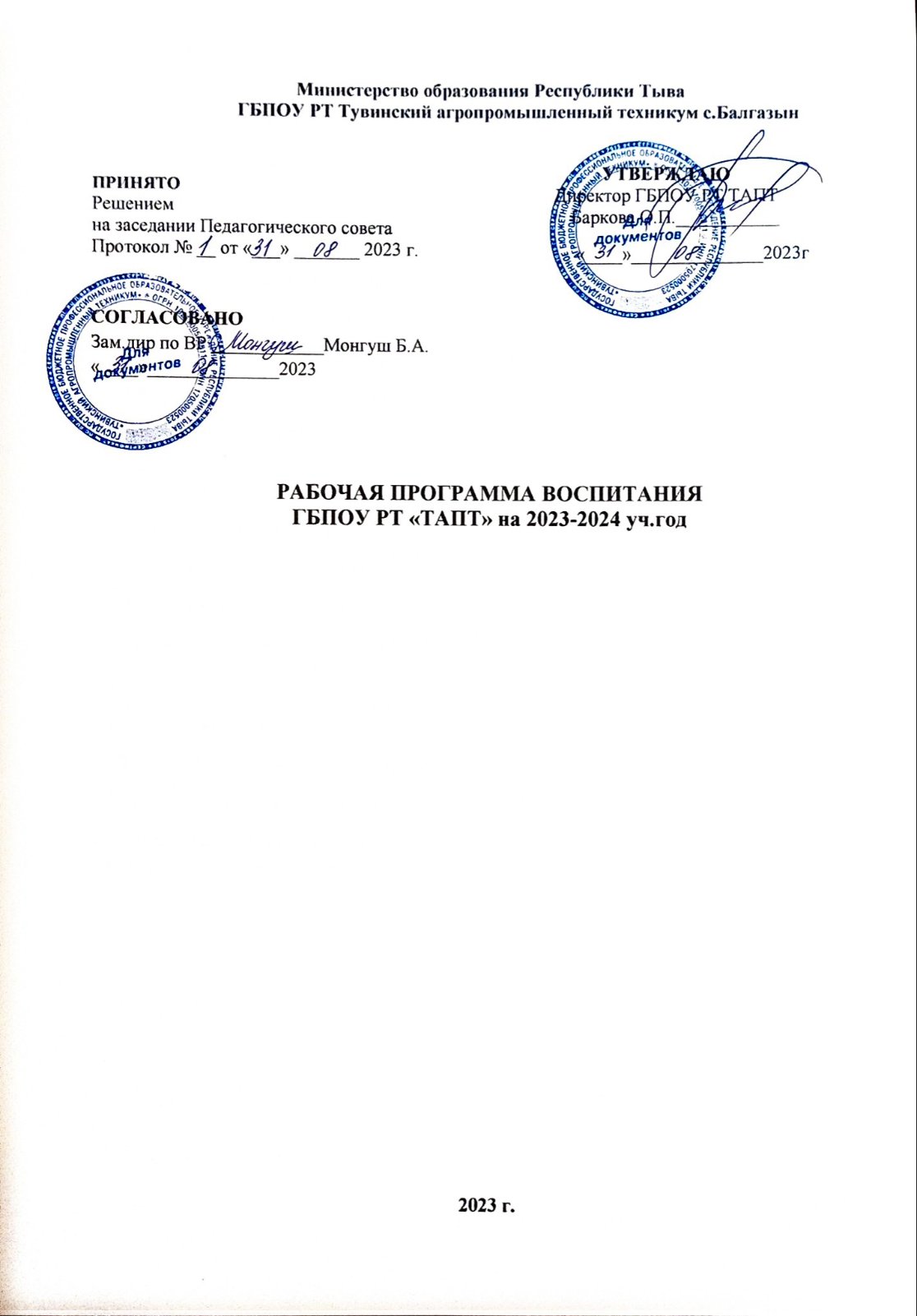 РАЗДЕЛ 1. ПАСПОРТ  РАБОЧЕЙ ПРОГРАММЫ ВОСПИТАНИЯДанная рабочая программа воспитания разработана с учетом преемственности целей и задач Примерной программы воспитания для общеобразовательных организаций, одобренной решением Федерального учебно-методического объединения по общему образованию (утв. Протоколом заседания УМО по общему образованию Минпросвещения России № 2/20 от 02.06.2020 г.).Согласно Федеральному закону «Об образовании» от 29.12.2012 г. № 273-ФЗ (в ред. Федерального закона от 31.07.2020 г. № 304-ФЗ) «воспитание – деятельность, направленная на развитие личности, создание условий для самоопределения и социализации обучающихся на основе социокультурных, духовно-нравственных ценностей и принятых в российском обществе правил и норм поведения в интересах человека, семьи, общества и государства, формирование у обучающихся чувства патриотизма, гражданственности, уважения к памяти защитников Отечества и подвигам Героев Отечества, закону и правопорядку, человеку труда и старшему поколению, взаимного уважения, бережного отношения к культурному наследию и традициям многонационального народа Российской Федерации, природе и окружающей среде».При разработке формулировок личностных результатов учет требований Закона об образовании в части формирования у обучающихся чувства патриотизма, гражданственности, уважения к памяти защитников Отечества и подвигам Героев Отечества, закону и правопорядку, человеку труда и старшему поколению, взаимного уважения, бережного отношения к культурному наследию и традициям многонационального народа Российской Федерации, природе и окружающей среде, бережного отношения к здоровью, эстетических чувств и уважения к ценностям семьи, является обязательным.Целевые ориентиры результатов воспитанияЦелевые ориентиры результатов воспитания выпускников ГБПОУ РТ «Тувинский агропромышленный техникум» (по направлениям воспитания)  РАЗДЕЛ 1. ЦЕЛЕВОЙ Воспитательная деятельность в ГБПОУ РТ «ТАПТ», реализующей программы СПО, является не отъемлемой частью образовательного процесса, планируется и осуществляется в соответствии с приоритетами государственной политики в сфере воспитания.  Участниками образовательных отношений являются директор, заместители директора по ВР и СВ, УПР, УР, НМР, преподаватели, кураторы (руководители) групп, педагог-психолог, социальный педагог, педагог-организатор, мастера производственного обучения, преподаватель ОБЖ, руководитель физического воспитания, старший мастер, советник директора по воспитанию и взаимодействию с детскими общественными объединениями, члены Студенческого совета, представители родительского Совета, представители организаций-работодателей. Родители (законные представители) несовершеннолетних обучающихся имеют преимущественное право на воспитание своих детей. Содержание воспитания обучающихся в техникуме определяется содержанием российских базовых (гражданских, национальных) норм и ценностей, которые закреплены в Конституции Российской Федерации. Эти ценности и нормы определяют инвариантное содержание воспитания обучающихся. Вариативный компонент содержания воспитания обучающихся включает духовно-нравственные ценности культуры, традиционных религий народов России. Приоритетной задачей Российской Федерации в сфере воспитания обучающихся является развитие высоконравственной личности, разделяющей российские традиционные духовные ценности, обладающей актуальными знаниями и умениями, способной реализовать свой потенциал в условиях современного общества, готовой к мирному созиданию и защите Родины. 1.1 Цель и задачи воспитания обучающихся Воспитательная программа  техникума направлена на формирование и развитие интеллектуальной, культурной, творческой, нравственной личности обучающегося, будущего специалиста, сочетающего в себе профессиональные знания и умения, высокие моральные и патриотические качества, обладающего правовой и коммуникативной культурой, активной гражданской позицией. В центре воспитательного пространства – личность обучающегося. Преподаватели решают воспитательные задачи через аудиторные занятия: содержание учебной дисциплины, методику преподавания, добросовестное отношение к своим обязанностям, желание помочь каждому обучающемуся, уважительное отношение к ним, умение понять и выслушать каждого, а также заинтересованность в успехах обучающихся, объективность в оценке знаний, широту эрудиции, внешний вид, честность, наличие чувства юмора, что оказывает влияние на воспитание личности обучающихся. Большое влияние на воспитание обучающихся оказывает внеаудиторная деятельность: общетехникумовские мероприятия, кураторские часы, экскурсии, участие в акциях и флешмобах и т.д.             В соответствии с нормативными правовыми актами Российской Федерации в сфере образования цель воспитания обучающихся: развитие личности, создание условий для самоопределения и социализации на основе социокультурных, духовно-нравственных ценностей и принятых в российском обществе правил и норм поведения в интересах человека, семьи, общества и государства, формирование у обучающихся чувства патриотизма, гражданственности, уважения к памяти защитников Отечества и подвигам Героев Отечества, закону и правопорядку, человеку труда и старшему поколению, взаимного уважения, бережного отношения к культурному наследию и традициям многонационального народа Российской Федерации, природе и окружающей среде.  Задачи воспитания:  Усвоение обучающимися  знаний о нормах, духовно-нравственных ценностей, которые выработало российское общество (социально значимых знаний);  Формирование и развитие осознанного позитивного отношения к ценностям, нормам и правилам поведения, принятым в российском обществе (их освоение, принятие), современного научного мировоззрения, мотивации к труду, непрерывному личностному и профессиональному росту;  Приобретение социокультурного опыта поведения, общения, межличностных и социальных отношений, в том числе в профессионально ориентированной деятельности;  Подготовка к самостоятельной профессиональной деятельности с учетом получаемой квалификации (социально-значимый опыт) во благо своей семьи, народа, Родины и государства; Подготовка к созданию семьи и рождению детей.   Применения полученных знаний; достижение личностных результатов освоения общеобразовательных программ в соответствии с ФГОС. Личностные результаты освоения обучающимися общеобразовательных программ включают осознание ими российской гражданской идентичности, сформированность у них ценностей самостоятельности и инициативы, готовность обучающихся к саморазвитию, самостоятельности и личностному самоопределению, наличие мотивации к  целенаправленной социально значимой деятельности, сформированность внутренней позиции личности как особого ценностного отношения к себе, окружающим людям и жизни в целом. Воспитательная деятельность в колледже планируется и осуществляется на основе аксиологического, антропологического, культурно-исторического, системно-деятельностного, личностно ориентированного подходов и с учѐтом принципов воспитания: гуманистической направленности воспитания, совместной деятельности молодежи  и взрослых, следования нравственному примеру, безопасной жизнедеятельности, инклюзивности. 1.2.  Направления воспитания Программа воспитания ГБПОУ РТ «ТАПТ» реализуется в единстве учебной и воспитательной деятельности техникума с учетом направлений воспитания: гражданское воспитание — формирование российской гражданской идентичности, принадлежности к общности граждан Российской Федерации, ее историческому и культурному наследию, многонациональному  народу России, уважения к правам,   свободам и обязанностям гражданина России, формирование правовой гражданской позиции, правовых знаний и правовой культуры; патриотическое воспитание —  формирование чувства глубокой привязанности к своей малой родине, родному краю, России, своему народу и многонациональному народу России, его традициям; чувства гордости за достижения России  и ее культуру, желания защищать интересы своей Родины и своего народа; -духовно-нравственное воспитание — формирование устойчивых ценностно-смысловых установок обучающихся по отношению к духовно-нравственным ценностям российского общества, к культуре народов России, готовности к сохранению, преумножению и трансляции культурных традиций и ценностей многонационального российского государства;  - эстетическое воспитание — формирование эстетической культуры, эстетического отношения к миру, приобщение к лучшим образом отечественного и мирового искусства; - физическое воспитание, формирование культуры здорового образа жизни и эмоционального благополучия — формирование осознанного отношения к здоровому и безопасному образу жизни, потребности физического самосовершенствования, неприятия вредных привычек; - профессионально - трудовое воспитание – формирование позитивного и добросовестного отношения, культуры труда и трудовых отношений, трудолюбия, профессионально значимых качеств личности, умений и навыков; мотивация к творчеству и инновационной деятельности; осознанного отношения к непрерывному образованию как условию успешной профессиональной 	деятельности, 	к 	профессиональной деятельности как средству реализации собственных жизненных планов; -  экологическое воспитание — формирование потребности экологически целесообразного поведения в природе, понимания влияния социально-экономических процессов на состояние окружающей среды, важности рационального, природопользования; приобретение опыта эколого-направленной деятельности; ценности научного познания — воспитание стремления к познанию себя и других людей, природы и общества, к получению знаний, качественного образования с учѐтом личностных интересов и общественных потребностей. 1.3. Целевые ориентиры воспитания Согласно «Основам государственной политики по сохранению и укреплению духовно нравственных ценностей» (утв. Указом Президента Российской Федерации от 09.11.2022 г. № 809) ключевым инструментом государственной политики в области образования, необходимым для формирования гармонично развитой личности, является воспитание в духе уважения к традиционным ценностям, таким как патриотизм, гражданственность, служение Отечеству и ответственность за его судьбу, высокие нравственные идеалы, крепкая семья,  созидательный труд, приоритет духовного над материальным, гуманизм, милосердие, справедливость, коллективизм, взаимопомощь и взаимоуважение, историческая память и преемственность поколений, единство народов России.  В соответствии с Федеральным законом от 29.12.2012 г. № 273-ФЗ «Об образовании в Российской Федерации» (в ред. Федерального закона от 31.07.2020 г. № 304-ФЗ) воспитательная деятельность направлена на «…формирование у обучающихся чувства патриотизма, гражданственности, уважения к памяти защитников Отечества и подвигам Героев Отечества, закону и правопорядку, человеку труда и старшему поколению, взаимного уважения, бережного отношения к культурному наследию и традициям многонационального народа Российской Федерации, природе и окружающей среде» Законодательно закрепленные требования в части формирования у обучающихся системы нравственных ценностей отражены в инвариантных планируемых результатах воспитательной деятельности (инвариантные целевые ориентиры воспитания). 1.3.1 Инвариантные целевые ориентиры Инвариантные целевые ориентиры воспитания соотносятся с общими компетенциями, формирование которых является результатом освоения программ подготовки специалистов среднего звена в соответствии с требованиями ФГОС СПО по профессиям/специальностям: 35.01.01  Мастер по лесному хозяйству; -    36.01.01 Младший ветеринарный фельдшер; -    35.01.09 Мастер растениеводства-    35.01.27 Мастер сельскохозяйственного производства-   19.02.12  Технология продуктов питания животного происхождения-   19.02.11. Технология продуктов питания из растительного сырья;-   19.02.08  Технология мяса и мясных продуктов-   35.02.06  Технология производства и переработки сельскохозяйственной продукции;-   35.02.03. Технология деревообработки-   35.02.01  Лесное и лесопарковое хозяйство-  35.02.16   Эксплуатация и ремонт сельскохозяйственной техники и оборудования;-   35.02.07  Механизация сельского хозяйстваИнвариантные целевые ориентиры воспитания Целевые ориентиры воспитания выпускников ГБПОУ РТ «ТАПТ»1. Гражданское воспитание осознанно выражающий свою российскую гражданскую принадлежность (идентичность) в поликультурном, многонациональном и многоконфессиональном российском обществе, в мировом сообществе; - сознающий свое единство с народом России как источником власти и субъектом тысячелетие российской государственности, с Российским государством, ответственность за его развитие в настоящем и будущем на основе исторического просвещения, сформированного российского национального исторического сознания; проявляющий гражданско-патриотическую позицию, готовность к защите Родины, способный аргументированно отстаивать суверенитет и достоинство народа России и Российского государства, сохранять и защищать историческую правду; ориентированный на активное гражданское участие на основе уважения закона и правопорядка, прав и свобод сограждан осознанно и деятельно выражающий неприятие любой дискриминации по социальным, национальным, расовым, религиозным признакам, проявлений экстремизма, терроризма, коррупции, антигосударственной деятельности; обладающий опытом гражданской социально значимой деятельности (в студенческом 	самоуправлении, 	добровольческом 	движении, предпринимательской деятельности, экологических, военно-патриотических и др. объединениях, акциях, программах)2. Патриотическое воспитание осознающий 	свою 	национальную, 	этническую 	принадлежность, приверженность к родной культуре, любовь к своему народу; сознающий причастность к многонациональному народу Российской Федерации, Отечеству, общероссийскую идентичность; проявляющий деятельное ценностное отношение к историческому и культурному наследию своего и других народов России, их традициях, праздникам; проявляющий уважение к соотечественникам, проживающим за рубежом, поддерживающий их права, защиту их интересов в сохранении общероссийской идентичности. 3. Духовно-нравственное воспитание  проявляющий приверженность традиционным духовно-нравственным ценностям, культуре народов России с учетом мировоззренческого, национального, конфессионального самоопределения; проявляющий уважение к жизни и достоинству каждого человека, свободе мировоззренческого выбора и самоопределения, к представителям различных этнических групп, религий народов России, их национальному достоинству и религиозным чувствам с учетом соблюдения конституционных прав и свобод всех граждан; понимающий и деятельно выражающий ценность межнационального, межрелигиозного согласия, способный вести диалог с людьми разных национальностей и вероисповеданий, находить общие цели и сотрудничать для их достижения; ориентированный на создание устойчивой семьи на основе российских традиционных семейных ценностей, понимая брака как союза мужчины и женщины, неприятия насилия в семье и ухода от родительской ответственности; обладающий сформированными представителями о ценности и значении в отечественной и мировой культуре языков и литературы народов России. 4. Эстетическое воспитание выражающий понимание ценности отечественного и мирового искусства, российского и мирового художественного наследия; проявляющий понимание художественной культуры как средства как средства коммуникации и самовыражения в современном обществе, значение нравственных норм, ценностей, традиций в искусстве; проявляющий восприимчивость к разным видам искусства, понимание эмоционального воздействия искусства, его влияния на душевное состояние и поведение людей, умеющий критически оценивать это влияние; ориентированный на осознанное творческое самовыражение, реализацию творческих способностей с учетом российских традиционных духовных, нравственных, социокультурных ценностей; на эстетическое обустройство собственного быта, профессиональной среды. 5. Физическое воспитание, формирование культуры здоровья и эмоционального благополучия понимающий и выражающий в практической деятельности ценность жизни, здоровья и безопасности, значение личных усилий в сохранении и укреплении своего здоровья и здоровья других людей; соблюдающий правила личной и общественной безопасности, в том числе безопасного поведения в информационной среде; выражающий на практике установку на здоровый образ жизни (здоровое питание, соблюдение гигиены, режим занятий и отдыха, регулярную физическую активность), стремление к физическому совершенствованию, соблюдающий и пропагандирующий безопасный и здоровый образ жизни; -проявляющий сознательное и обоснованное неприятие вредных привычек (курение, употребления алкоголя, наркотиков, любых форм зависимостей), деструктивного поведения в обществе и цифровой среде, понимание их вреда для физического и психического здоровья; демонстрирующий навыки рефлексии своего состояния (физического, эмоционального, психологического), понимая состояния других людей с точки зрения безопасности, в том числе техники безопасности, сознательного управления своим эмоциональным состоянием; демонстрирующий и развивающий свою физическую подготовку, необходимую для успешной адаптации к избранной профессиональной деятельности, способности адаптироваться к стрессовым ситуациям в общении, в изменяющихся условиях (профессиональных, социальных, информационных, природных), эффективно действовать в чрезвычайных ситуациях; использующий средства физической культуры для сохранения и укрепления здоровья в процессе профессиональной деятельности и поддержания необходимого уровня физической подготовленности. 6. Профессионально-трудовое воспитание понимающий профессиональные идеалы и ценности, уважающий труд,  результаты труда, трудовые достижения российского народа, трудовые и профессиональные достижения своих земляков, их вклад в развитие своего поселения, края, страны; участвующий в социально значимой трудовой и профессиональной деятельности разного вида в семье, образовательной организации, на базах производственной практики, в своей местности; выражающий осознанную готовность к непрерывному образованию и самообразованию в выбранной сфере профессиональной деятельности; понимающий специфику профессионально-трудовой деятельности, регулирования трудовых отношений, готовый учиться и трудиться в современном высокотехнологическом мире; ориентированный на осознанное освоение выбранной сферы профессиональной деятельности в российском обществе с учетом личных жизненных планов, потребностей своей семьи, общества; планирующий и реализующий собственное профессиональное и личностное развитие, предпринимательскую деятельность в профессиональной сфере, использующий знания на финансовой грамотности, взаимодействующий и работающий в коллективе, умеющий пользоваться профессиональной документацией; обладающий сформированными представлениями о значении и ценности выбранной профессии, проявляющий уважение к своей профессии и своему профессиональному сообществу, поддерживающий благоприятный образ своей профессии в обществе. 7. Экологическое воспитание   демонстрирующий  в поведении сформированность экологической культуры на основе понимания влияния социально-экономических процессов на природу, в том числе на глобальном уровне, ответственность за действия в природной среде; выражающий деятельное неприятие действий, приносящих вред природе, содействие сохранению и защите окружающей среды; применяющий знания общеобразовательных и профессиональных дисциплин для разумного, бережного производства и природопользования, ресурсосбережения в быту, в профессиональной среде, общественном пространстве; имеющий и развивающий опыт экологически направленной, природоохранной, ресурсосберегающей деятельности, в том числе в рамках выбранной специальности, способствующий его приобретению другими людьми. 8. Ценности научного познания деятель но выражающий познавательные интересы в разных предметных областях с учетом своих интересов, способностей, достижений, выбранного направления профессионального образования и подготовки; обладающий представлением о современной научной картине мира, достижениях науки и техники, аргументированно выражающий понимание значения науки и технологий для развития российского общества и обеспечения его безопасности; демонстрирующий навыки критического мышления, определения достоверной научной информации, в том числе в сфере профессиональной деятельности; умеющий 	выбирать 	способы 	решения 	задач 	профессиональной деятельности применительно к различным контекстам; использующий современные средства поиска, анализа и интерпретации информации, информационные технологии для выполнения задач профессиональной деятельности; развивающий и применяющий навыки наблюдения, накопления и систематизации фактов, осмысления опыта в естественнонаучной и гуманитарной областях познания, исследовательской и профессиональной деятельности. 1.3.2. Вариативные целевые ориентиры  9. Социально-психологическая поддержка обучающихся умеющий выходить из кризисных ситуациях, депрессивного состояния, тревоги; повышение психологической культуры субъектов образовательного процесса; умеющий пользоваться психологической помощью и поддержкой субъектов образовательного процесса и решать проблемы личностного развития; умеющий развить способности к саморазвитию и самоопределению. РАЗДЕЛ  2  СОДЕРЖАТЕЛЬНЫЙ 2.1. Устав государственного бюджетного профессионального образовательного учреждения Республики Тыва «Тувинский агропромышленный техникум» Государственное бюджетное профессиональное образовательное учреждение Республики Тыва «Тувинский агропромышленный техникум» (ГБПОУ РТ «ТАПТ») является некоммерческой организацией. Предметом деятельности и целями создания Учреждения является оказание услуг, выполнение работ, оказание государственных услуг в целях обеспечения реализации полномочий органов государственной власти Республики Тыва и исполнительных органов государственной власти субъектов Российской Федерации» в сфере образования. ГБПОУ РТ «ТАПТ» - одно из старейших учебных заведений Республики Тыва в системе профессионального образования. Он прошел долгий и славный путь, которым мы по праву гордимся. История нашего техникума тесно связана с историей сельского хозяйства Республики Тыва. Государственное бюджетное профессиональное образовательное учреждение Республики Тыва «Тувинский агропромышленный техникум» существует 63 года. Это большой и нелегкий путь, творческий и плодотворный труд дружного, сплоченного коллектива, выпустившего «в жизнь» более 18 тысяч специалистов сельского хозяйства. Много менялось за эти годы: материальная база, подготовка новых профессий, внедрение в учебный процесс различных инноваций. Не менялось одно – творческий подход к обучению и воспитанию будущих специалистов.  Ведь задача педагогов профессионального учреждения – не просто выпустить рабочие кадры, а подготовить их к самостоятельной жизни, воспитать нравственные качества, эстетические взгляды и гражданскую позицию. И это не просто «учебно-воспитательный процесс», это – интересная, творческая работа, слаженное взаимодействие ребят и взрослых.	Училище механизации сельского хозяйства № 11 было организовано в декабре  1954 года в г. Ак-Довураке Барун-Хемчикского кожууна. В это время в Тувинской автономной области развивалось сельское хозяйство, но специалистов сельского хозяйства, в основном механизаторов катастрофически не хватало. Для обеспечения трудовыми ресурсами сельского хозяйства были организованы СПТУ № 1 в г. Кызыле и СПТУ № 2 в г.Ак-Довураке. В 1958 г. в связи с тем, что в г.Ак-Довураке открылся асбестовый комбинат, училище было переведено в поселок Балгазын на базуМТС (машина-тракторная станция).В апреле 1964 года УМСХ-11 переименовано в СПТУ-11(сельское профессионально-техническое училище № 11).	С 25.04.1975 года СПТУ № 11 переименовано в СПТУ № 2 (сельское профессионально-техническое училище № 2).	С сентября 1990 г. по декабрь 1997 года  ПТУ № 2 (профессионально-техническое училище № 2).	С января  1998 года по декабрь 2003 года ПУ-2 (профессиональное училище № 2).	С января 2004 года ГОУ ПУ-2 (государственное образовательное учреждение начального профессионального образования Профессиональное училище № 2).С  20.01.2005 г Учреждение переименовано в Государственное образовательное учреждение начального профессионального образования Профессиональное училище № 2 с.Балгазын, сокращенно ГОУ НПО ПУ №2.С 01.11.2011 года Учреждение переименовано в Государственное бюджетное образовательное учреждение начального профессионального образования Республики Тыва «Профессиональное училище № 2 с. Балгазын», сокращенно ГБОУ НПО «ПУ № 2 с. Балгазын».С  04 июня 2013г.  Учреждение переименовано в Государственное бюджетное образовательное учреждения среднего профессионального образования Республики Тыва «Тувинский агропромышленный техникум».С 25 октября 2013 г. государственное бюджетное образовательное учреждение среднего профессионального образования Республики Тыва «Тувинский агропромышленный техникум» переименовано в государственное бюджетное профессиональное образовательное учреждение  Республики Тыва  «Тувинский агропромышленный техникум», сокращенно ГБПОУ РТ ТАПТ.Первым директором СПТУ-2 был Янковский Михаил Иванович, который проработал  до 1.09.1962 года, а мастерами производственного обучения – Монгуш Даваа Шарлааевич, Чапылян Михаил Тулушевич. Заведующим учебной частью был Гершкович Исай Яковлевич. Многие строения (спортзал, гаражи) возводились при активном участии учащихся училища. С 1.09.1962 года (приказ № 100 п. 2) по 26.03.-1963 года обязанности директора исполнял  Сидоров  Афанасий  Иосифович.С 26 марта месяца 1963 года (по направлению Красноярского Краевого управления приказ по УМСХ-11 № 44 от 25.03.63 г.)по 22 августа 1973 года  училище возглавлял Гусев Виктор Федорович, с 25 июля 1973 года  по 17.07.1978 года до ухода на пенсию Виктор Федорович работал в должности заместителя директора по УПР. С 22 августа 1973 года (приказ Красноярского Краевого управления ПТО № 209-К от 24.08.1973 г, по СПТУ-11 № 25 п.У1 от 31.08.1973 г.) по 02.10.1974 года -директором работал  Ершов Павел Иванович. С  14 ноября 1974 года (приказ УПО ПТО № 118 от 13 ноября 1974 года по 17 октября 1980 г.-директор Соколов Ефим Маркович.	С 11.08.1980 г. по 14 декабря 1980 г. зам.директора по УПР Манеев Василий Глебович. С 15 декабря 1980 по 18.10.1982- директор Манеев Василий Глебович. С 1 ноября 1982 по 1986 год -директор Ермолин Николай Ильич. С 1986 директор СПТУ-2 Байыс-оол Совет Салчакович. С 24.09.1987 по 2.01.1991 г-директор Хертек Борис Маннай-оолович. Со 2 января 1991 г. по 6 ноября 1991 г. - директор ПТУ-2 Ховалыг Иргит Биче-оолович.          С 6 ноября 1992  по 24.05.1993 г. - директор ПТУ-2 Исекенов Туребай Абраевич. С 1 июня 1993 г. по 01.10.2008 года - директор  Монгуш Геннадий Давааевич.С 01 октября 2008 года по 13 сентября 2010 г. директором работал Мойнагашев Сергей Михайлович.С 13 сентября 2010 года по 18.10.2010 года - и.о. директора назначена Манеева Светлана Григорьевна.С 18.10.2010 года по июль 2013 года – директором работал Монгуш Саян Михайлович.С 01.08.2013 года на должность директора назначена Баркова Ольга Петровна. 	Тувинский агропромышленный техникум – многопрофильное учебное заведение, осуществляющее подготовку сельскохозяйственных кадров по профессиям с/х профиля.	Перечень профессий и специальностей: 35.01.01  Мастер по лесному хозяйству; -    36.01.01 Младший ветеринарный фельдшер; -    35.01.09 Мастер растениеводства-    35.01.27 Мастер сельскохозяйственного производства-   19.02.12  Технология продуктов питания животного происхождения-   19.02.11. Технология продуктов питания из растительного сырья;-   19.02.08  Технология мяса и мясных продуктов-   35.02.06  Технология производства и переработки сельскохозяйственной продукции;-   35.02.03. Технология деревообработки-   35.02.01  Лесное и лесопарковое хозяйство-  35.02.16   Эксплуатация и ремонт сельскохозяйственной техники и оборудования;-   35.02.07  Механизация сельского хозяйства Большое влияние на воспитание обучающихся оказывает внеаудиторная деятельность, организованная, в том числе, через студенческие объединения. В техникуме действует: ССК «Глобус», волонтерское движение. В техникуме работает Студенческий совет. Планируется открыть РДД «Движение первых», Регистрацию на платформе Большая перемена. Воспитательный процесс в ГБПОУ РТ «ТАПТ» базируется на социокультурных и духовно-нравственных ценностях, принятых в российском обществе, при этом наиболее значимыми для среднего профессионального образования являются:  ценность самоопределения и самореализации в образовании необходима для построения общества, основанного на признании человеческого достоинства. Личностное, а затем профессионально-личностное развитие человека выступает смысловым центром образования; ценность профессионализма ориентирует на высокую социальную значимость профессиональной квалификации и профессиональной компетентности, подготовленности к выполнению задач профессиональной деятельности. Профессионализм специалиста проявляется в непрерывном самообразовании и саморазвитии, профессиональной мобильности в быстро меняющемся мире под влиянием цифровой трансформации; осмысленный, производительный и качественный профессиональный труд представляет собой важную ценность, следствием которой является экономическая самостоятельность и зрелость личности; ценность социального доверия и партнерства. В результатах образования заинтересованных различные социальные институты, и, чтобы интересы всех сторон были учтены, им нужно научиться договориться друг с другом, находить точки пересечения, при необходимости- идти на компромисс. Процесс воспитания в ГБПОУ РТ «ТАПТ» основывается на следующих принципах: принцип общественной направленности-соответствие характера и содержания воспитания социокультурным потребностям, интересам страны и народа; принцип субъективности – развитие способности обучающихся, выпускника осознавать себя во взаимоотношениях с людьми и миром, оценивать свои действия и предвидеть их последствия, отстаивать свою нравственную, гражданскую позицию, противостоять внешнему негативному влиянию;  соблюдение законности и прав обучающегося и его семьи (законных представителей), соблюдения конфиденциальности информации о обучающихся и семье, приоритета безопасности обучающихся при нахождении в колледже; создание в колледже психологически комфортной практико-ориентированной образовательной среды, направленной на формирование умения учиться самостоятельно в течение всей жизни; личностно-ориентированный и деятельностный подходы в воспитании- организация  воспитательного процесса через социально значимую и значимую для личности обучающегося и педагогов совместную деятельность, спору на положительное в человеке, создание условий для получения необходимого выпускнику опыта, приоритет активных и интерактивных методов воспитания, проектной деятельности и т.д.; принцип социального и сетевого партнерства – непосредственное участие в воспитательном процессе представителей работодателей – носителей профессиональной корпоративной культуры; использование при организации воспитательного процесса ресурсного потенциала организаций дополнительного образования детей и взрослых, общественных объединений и организаций и т.д. 	2.2. 	Воспитательные 	модули: 	виды, 	формы, 	содержание воспитательной деятельности Ценностными основами учебно-воспитательной работы служат уважение к личности обучающегося, сохранение его психического и нравственного благополучия, ценностных ориентаций, личностное развитие и профессиональное становление. Виды, формы и содержание воспитательной деятельности организуются по следующим модулям: ИНВАРИАНТНЫЕ Модуль 1. Образовательная деятельность Модуль 2. Кураторство Модуль 3. Наставничество Модуль 4 Основные воспитательные мероприятия Модуль 5 Организация предметно-пространственной среды Модуль 6 Взаимодействие с родителями (законными представителями) Модуль 7 Самоуправление Модуль 8 Профилактика и безопасность Модуль 9 Социальное партнерство и участие работодателей Модуль 10 Профессиональное развитие, адаптация и трудоустройство ВАРИАТИВНЫЕ Модуль 11. Молодежные общественные объединения, клубы Модуль 12. Экологическое воспитание Модуль 13. Гражданско-правовое и патриотическое воспитание Модуль 14.  Духовно-нравственное и культурно-эстетическое воспитание Модуль 15. Антикоррупционное воспитание Модуль 16. Трудовое воспитаниеОсновные модули Модуль «Образовательная деятельность»  Содержание учебного материала обеспечивает интеллектуальное развитие обучающегося, его профессиональное становление. Обучающийся овладевает системой научных понятий, закономерностей, профессиональной терминологией, основами профессиональной деятельности, в ходе которой формируется отношение обучающегося к будущей профессии, мотивация к труду. Реализация воспитательного   потенциала   образовательной деятельности   предусматривает: максимальное использование воспитательных возможностей содержания учебных дисциплин и профессиональных модулей для формирования у обучающихся позитивного отношения к российским традиционным духовно-нравственным и социокультурным ценностям; подбор соответствующего тематического содержания, текстов для чтения, задач для решения, проблемных ситуаций для обсуждений и т. п., отвечающих содержанию и задачам воспитания; привлечения внимания обучающихся к ценностному аспекту изучаемых на аудиторных занятиях объектов, явлений, событий и т.д., инициирование обсуждений, высказываний обучающимися своего мнения, выработки личностного отношения к изучаемым событиям, явлениям; выбор методов, методик, технологий, оказывающих воспитательное воздействие на личность в соответствии с воспитательным идеалом, целью и задачами воспитания; реализация воспитательного потенциала в учебной деятельности; применение интерактивных форм учебной работы: интеллектуальных, стимулирующих познавательную мотивацию, игровых методик, дискуссий, дающих возможность развивать опыт ведения конструктивного диалога, групповой работы, выстраивания отношений и действий в команде, развивающих критическое мышление; использование учебных материалов (образовательного контента, художественных фильмов, литературных произведений и т.д.), способствующих повышению статуса и престижа рабочих профессий, прославляющих трудовые достижения, повествующих о семейных трудовых династиях; инициирование и поддержка исследовательской деятельности при изучении учебных дисциплин и профессиональных модулей в форме индивидуальных и групповых проектов, исследовательских работ воспитательной направленности:  проведение занятий, классных часов, круглых столов и  квесты исторического просвещения, патриотической, гражданской, экологической научно-познавательной, краеведческой, историко- культурной, туристско-краеведческой, спортивно-оздоровительной, художественно-эстетической, духовно-нравственной направленности, а также формирование готовности обучающихся к вступлению в брак и осознанному родительству; организация и проведение экскурсий в музеи, галереи, на предприятия, а также поход в кинотеатр и др. При взаимодействии преподавателя и обучающегося в ходе учебного занятия основой является увлеченность педагогического работника преподаваемой дисциплиной, модулем, а также уважительное, доброжелательное отношение к обучающемуся. Помощь педагога в формировании опыта преодоления трудностей в освоении нового способствует мотивации обучающегося к обучению и к профессиональной деятельности. Создание в ходе учебных занятий опыта успешного взаимодействия обучающегося друг с другом, умение выстраивать отношения в минигруппе, в обычной учебной группе-важное социальное умение, помогающее не только в профессиональном, но и в социальном становлении личности. Самостоятельная работа обучающихся обеспечивает опыт самостоятельного приобретения новых знаний, учит планированию и достижению цели. Организация образовательного процесса создает для каждого обучающегося атмосферу активного, творческого овладения квалификацией. Формы реализации модуля: лекции; семинарские, практические или лабораторные занятия; курсовая работа; реферат; исследовательская работа; олимпиады; конкурс; консультации; конференция; беседа; презентация; квест и другие.   Модуль 2 Кураторство Реализация воспитательного потенциала кураторства как особого вида педагогической деятельности, направленной в первую очередь на решение задач воспитания и социализации обучающихся, предусматривает: - организацию социально-значимых совместных проектов, отвечающих потребностям обучающихся, дающих возможности  для их самореализации, установления и укрепления доверительных отношений внутри учебной группы и между группой и куратором; сплочение коллектива группы через игры и тренинги на командообразование, походы, экскурсии, празднования дней рождения, тематические вечера и т.п. организацию и проведение регулярных родительских собраний, информирование родителей об академической успеваемости и проблемах обучающихся, их положение в студенческой группе, о жизни группы в целом; помощь родителям и иным членам семьи во взаимодействии с педагогическим коллективом и руководством; работа с обучающимися, вступивших в ранние семейные отношения, проведение консультаций по вопросам этики и психологии семейной жизни, семейного права; планирование, подготовка и проведение праздников, фестивалей, конкурсов, соревнований и т.д. с обучающимися; проектирование программы индивидуальной поддержки сопровождения обучающихся, испытывающих трудности в учебном процессе; планирование и проведение групповых собраний, бесед, классных часов по плану куратора; доверительное общение и поддержка обучающихся в решении проблем (налаживание взаимоотношений с однокурсниками или педагогами, успеваемость, посещаемость и т.д.), совместный поиск решений проблем, коррекция поведения через беседы индивидуально и (или) вместе с их родителями, с другими обучающимися группы; регулярные консультации с преподавателями, направленные на формирование единств а мнений и требований педагогов пл вопросам обучения и воспитания, предупреждение и разрешение конфликтов между преподавателями и обучающимися; Модуль 3 Наставничество Реализация воспитательного потенциала наставничества как уникальной технологии передачи опыта и знаний предусматривает: разработку программы наставничества; содействие осознанному выбору оптимальной образовательной траектории, в том числе для обучающихся с особыми потребностями детей с ОВЗ, одаренных, обучающихся, находящихся в трудной жизненной ситуации; оказание психологической и профессиональной поддержки наставляемому в реализации им индивидуального маршрута и в жизненном самоопределении; определение инструментов оценки эффективности мероприятий по адаптации и стажировке наставляемого; привлечение к наставнической деятельности признанных авторитетных специалистов, имеющих большой профессиональный и жизненный опыт (сотрудников предприятий и организаций – партнеров); Реализуемые 	в 	техникуме 	модели 	взаимодействия 	в 	рамках 	форм наставничества:  «педагог-обучающийся»:   − «педагог – неуспевающий обучающийся» - педагог, имеющий высокий уровень профессионального мастерства;  − «руководитель группы – обучающийся» - педагог программирует воспитательный процесс в колледже;  − «педагог – талантливый обучающийся» - наличие у педагога профессионального стиля педагогической деятельности.  «работодатель-обучающийся»: − «успешный профессионал – обучающийся, выбирающий профессию» – краткосрочное взаимодействие, в процессе которого наставник представляет обучающемуся или группе обучающихся возможности и перспективы конкретного места работы;  −«работодатель – будущий сотрудник» – профессиональная поддержка в формате стажировки, направленная на развитие конкретных навыков и компетенций, адаптацию на рабочем месте и последующее    трудоустройство. «Обучающийся-обучающийся»: «успевающий – неуспевающий», классический вариант поддержки для достижения лучших образовательных результатов; «лидер – пассивный», психоэмоциональная поддержка с адаптацией в коллективе или развитием коммуникационных, творческих, лидерских навыков; «равный – равному», в процессе которого происходит обмен навыками, например, когда наставник обладает критическим мышлением, а наставляемый - креативным; взаимная поддержка, совместная работа над проектом.            Модуль 4 Основные воспитательные мероприятия Реализация воспитательного потенциала основных воспитательных мероприятий предусматривает: проведение общетехникумовские праздники, ежегодные творческие (театрализованные, музыкальные, литературные и другие) мероприятия, связанные с общероссийскими, региональными, местными праздниками, памятными датами; вовлечение по возможности каждого обучающегося в дела колледжа в разных ролях (сценаристов, постановщиков, исполнителей, корреспондентов, ведущих, декораторов, музыкальных редакторов, ответственных за костюмы и оборудование, за приглашение и встречу гостей и других), помощь обучающимся в освоении навыков подготовки, проведении, анализа общетехникумовских дел; торжественные мероприятия, связанные с завершением образования; - церемонии награждении (по итогам учебного года) обучающихся за участие в жизни техникума, достижения в конкурсах, соревнованиях, олимпиадах, вклад в развитие техникума, своего района, города и региона; наблюдение за поведением обучающихся в ситуациях подготовки, проведения, анализа основных дел техникума,  мероприятий, их отношениями с другими обучающимися, с педагогами и другими взрослыми. разработка и реализация обучающимися социальных, социально-профессиональных  проектов, в том числе с участием социальных  партнеров техникума; проведение тематических мероприятий, нацеленных на формирование уважительного отношения к противоположному полу, понимания любви как основы таких отношений и готовности к вступлению в брак (День матери, день семьи и т.д.). Модуль 5 Организация предметно-пространственной среды Реализация воспитательного потенциала предметно-пространственной среды предусматривает совместную деятельность педагогов, обучающихся, других участников образовательных отношений по ее созданию, поддержанию использованию в воспитании: оформление и обновление «мест новостей», стендов в помещениях, содержащих в доступной, привлекательной форме новостную информацию позитивного гражданско-патриотического, духовно-нравственного содержания, фотоотчеты об интересных событиях, поздравления преподавателей и другое; популяризацию символики техникума (эмблема), используемой как повседневно, так и в торжественные моменты; создание и поддержание в библиотеке стеллажей книгообмена, на которые обучающиеся, преподаватели могут выставлять для общего использования свои книги, брать для чтения другие; создание и обновление книжных выставок профессиональной литературы; - разработку и оформление пространств проведения значимых событий, праздников, церемоний, торжественных линеек, творческих вечеров (событийный дизайн); разработку и обновление материалов (стендов, плакатов), акцентирующих внимание обучающихся на важных для воспитания ценностях, правилах, традициях, укладе техникума, актуальных вопросах профилактики и безопасности; размещение информационных справочных материалов о предприятиях профессиональной сферы, имеющих отношение к профилю Техникума; - на первом этаже в Техникуме размещены государственный флаг Российской Федерации,  флаг Республики Тыва, гимн Российской Федерации и гимн Республики Тыва; В техникуме в первый учебный день каждой учебной недели перед первым учебным занятием в 8-15 проводится церемония поднятия государственного флага Российской Федерации. Церемония спуска государственного флага Российской Федерации осуществляется в конце  каждой учебной недели по окончании последнего учебного занятия. Место проведения церемонии – территория техникума актовый зал техникума.  Модуль 6 Взаимодействие с родителями (законными представителями) Реализация воспитательного потенциала взаимодействия с родителями (законными представителями) обучающихся предусматривает:  общетехникумовские родительские собрания по вопросам воспитания, взаимоотношений обучающихся и преподавателей, условий обучения и воспитания; проведение тематических собраний (в том числе по инициативе родителей), на которых родители могут получать советы по вопросам воспитания, консультации психологов, врачей, социальных партнеров, обмениваться опытом; группы с участием преподавателей, в которых обсуждаются интересующие родителей вопросы, согласуется совместная деятельность; привлечение родителей законных представителей) к подготовке и проведению групповых и общетехникумовских мероприятиях; целевое взаимодействие с законными представителями обучающихся из категории детей-сирот, оставшихся без попечения родителей, приемных детей.          Модуль 7 Самоуправление Реализация воспитательного потенциала самоуправления обучающихся в техникуме, реализующей программы СПО, предусматривает: организацию и деятельность студенческого совета с целью учета мнения обучающихся техникума по вопросам управления Техникумом и при принятии локальных нормативных актов, затрагивающих права и законные интересы обучающихся; участие представителей студенческого совета в разработке, обсуждении и реализации рабочей программы воспитания, календарного плана воспитательной работы, в анализе воспитательной деятельности техникума; - привлечение к деятельности студенческого совета выпускников, работающих по профессии/специальности, добившихся успехов в профессиональной деятельности. Модуль 8 Профилактика и безопасность Реализация воспитательного потенциала профилактической деятельности в целях формирования и поддержки безопасности и комфортной среды предусматривает: организацию деятельности педагогического коллектива по созданию в колледже эффективной профилактической среды обеспечения безопасности жизнедеятельности как условия успешной воспитательной деятельности;  выделение и психолого-педагогическое сопровождение групп риска обучающихся по разным направлениям (агрессивное поведение, зависимости и другое). Одним из основных мероприятий в диагностировании поведенческих рисков является проведение социально-психологического тестирования; проведение коррекционно-воспитательной работы с обучающимися групп риска силами педагогического коллектива и с привлечением сторонних специалистов (психологов, работников, социальных служб, правоохранительных органов, опеки и других); вовлечение обучающихся в воспитательную деятельность, проекты, программы профилактической направленности социальных и природных рисков в техникуме и в социокультурном окружении с педагогами, родителями, 	социальными 	партнерами 	(антинаркотические, антиалкогольные, против курения, вовлечения в деструктивные детские и молодежные объединения, культуры, субкультуры, группы в социальных сетях; по безопасности в цифровой среде, на транспорте, на воде, безопасности 	дорожного 	движения, 	противопожарной безопасности, антитеррористической и антиэкстремистской безопасности, гражданской обороне и другие); организацию превентивной работы с обучающимися со сценариями социально одобряемого поведения, по развитию навыков саморефлексии, самоконтроля, устойчивости к негативным воздействиям, групповому давлению; профилактику правонарушений, дезадаптации, девиаций посредством организации деятельности, альтернативной девиантному поведению, познания (путешествия), испытания себя (спорт, экскурсии), значимого общения, творчества, деятельности (в том числе профессиональной, благотворительной, художественной и другой), участия в областных мероприятиях, приуроченных к профилактическим датам; организация психолого-педагогической поддержки обучающихся групп риска; подготовка к общению и взаимодействию с людьми самого разного статуса, этнической, 	религиозной 	принадлежности 	и 	в 	многообразных обстоятельствах; иммунитет к идеологии терроризма и экстремизма; отсутствие конфликтов среди обучающихся, основанных на национальной, религиозной почве; сбор информации и регулярный мониторинг семей обучающихся для составления социального паспорта колледжа. Социальные партнеры по профилактике правонарушений: - МО МВД ПДН Тандинский Республики Тыва- МО МВД ПДН по г.Кызылу.- Центры опеки и попечительства Республики Тыва- КДН и ЗП Республики ТываМодуль 9 Социальное партнерство и участие работодателей Реализация воспитательного потенциала социального партнерства Техникума, реализующей  программы СПО, в том числе во взаимодействии с предприятиями рынка труда, предусматривает: - участие представителей организаций-партнеров, предприятий (организаций) и работодателей в мероприятиях (дни открытых дверей, ярмарки вакансий, государственные и региональные праздники, торжественные мероприятия и т.п.);участие представителей организаций-партнеров отдельных аудиторных и внеаудиторных занятий, презентаций, лекций, акций воспитательной направленности; - проведение открытых дискуссионных площадок (студенческих, родительских, педагогических, совместных), встреч, круглых столов куда приглашаются представители организаций-партнеров, где обсуждаются актуальные вопросы; - участие в федеральных и региональных проектах связанные с профориентационной деятельностью. Модуль 10 Профессиональное развитие, адаптация и трудоустройство Реализация воспитательного потенциала работы по профессиональному развитию, адаптации и трудоустройству в техникуме предусматривает:  - диагностическое обследование уровня профессиональной идентичности и мотивации к освоению выбранной профессии/специальности обучающихся колледжа. С помощью данной диагностики выявляется уровень осознанности выбора будущей профессиональной сферы деятельности, мотивации к обучению по выбранному профессиональному профилю; диагностическое 	исследование 	удовлетворенности 	качеством образовательных услуг техникума; проявление мировоззренческих установок на готовность молодых людей к работе на благо Отечеству; формирование ценностного отношения обучающихся к обществу, семье, творчеству, профессиональной деятельности; осознание и принятие семейных ценностей, готовность к созданию семьи и воспитанию детей; возрождение 	значимости 	больших 	многопоколенных семей, -       профессиональных династий; активное участие обучающегося в целеполагании, планировании и организации своей деятельности, в осмыслении и оформлении результатов, в результате проделанной работы и определении проекций дальнейшего прогнозирования;  индивидуальное консультирование педагогом-психологом обучающихся и их родителей (законных представителей) по вопросам склонностей, индивидуальных особенностей обучающихся, которые могут иметь значение для выбора ими будущей специальности; экскурсии на предприятия, в организации, дающие представление о получаемой профессии/специальности и условия работы; участие обучающихся техникума в мероприятиях профориентационной направленности для учащихся школ Республики Тыва: презентация профессий/специальностей и профессиональные пробы, мастер-класс, экскурсия по техникуму; участие в конкурсах, фестивалях, олимпиадах профессионального мастерства, работе над профессиональными проектами различного уровня и др.; Дополнительные модули Модуль 11. Молодежные общественные объединения, клубы Реализация 	воспитательного 	потенциала 	работы 	по 	молодежным общественным объединения, клубам в техникуме предусматривает: содействие развитию прямых контактов и связей между молодѐжными организациями, клубными формированиями; осуществление 	информационного 	обмена 	в 	интересах 	развития сотрудничества молодѐжных организаций, клубных формирований;  разработку планов и программ сотрудничества молодѐжных организаций, клубных формирований в области культурного обмена, спорта; привлечение студентов, рабочей молодѐжи к разностороннему сотрудничеству на основе общего коллективного творчества; привлечение внимания студентов к воспитанию культуры поведения, расширению общекультурных знаний, формированию творческой личности, способной к яркому самовыражению, пропаганде здорового образа жизни, нравственно – эстетическому воспитанию, духовному воспитанию;  обеспечение информированности о ситуации в молодежной среде, интересах, проблемах через общение, тесное сотрудничество с прессой, ведение своей информационно-издательской деятельности; взаимодействие с органами государственной власти города, органами местного самоуправления, предприятиями и учреждениями по вопросам защиты прав и законных интересов молодежи.   формирование лидерских качеств, организациях способностей обучающихся через организацию молодежных объединений и клубов и проведение разноплановых просветительских, спортивных, досуговых мероприятий; участие в реализации просветительских программ, поисковых, военно-исторических, спортивных клубах, молодежных объединениях, волонтерском движении; добровольческие инициативы по поддержке инвалидов и пожилых граждан. Основные направления: 1.  Информационно – аналитическая деятельность: - проведение анкетирования, соц. опросов. 2. Методическая помощь: мастер – классы; деловые игры;  семинары. 3. Добровольчество: акции; помощь ветеранам ВОВ, труда, семьям, попавшим в трудную жизненную ситуацию. 4. Проведение мероприятий: -  конкурсы, слѐты, концерты, фестивали и т. п. - развитие основ демократической культуры, формирование у молодежи активной жизненной позиции, потребности к участию в общественной жизни; Для освоения программы используются разнообразные формы: мини-лекции; мотивационные, рефлексивные и другие диалоги; направленный рассказ, беседа; проблемные обсуждения, дискуссии; психотехнические игры, упражнения; элементы психогимнастики; психологические и учебно-игровые тренинги; коммуникативные и игровые практикумы; творческие мастерские; организационно-деятельностные игры; деловые, ролевые, творческие игры; игры-импровизации, ролевые этюды, любительские инсценировки и спектакли; творческие встречи и т. д.               Модуль 12. Экологическое воспитание Реализация 	воспитательного 	потенциала 	работы 	по 	экологическому воспитанию в техникуме предусматривает: формирование экологической культуры обучающихся, приобщение подрастающего поколения к пониманию экологических проблем  современности и участию в их решении; отбор и реализация эффективных практик экологического воспитания обучающихся; - реализация комплекса мероприятий, направленных на экологическое просвещение и повышение уровня экологической культуры у обучающихся; -  вовлечение обучающихся в решении экологических проблем родного края; - сформированное представление об условиях устойчивого состояния экосистем и причинах возникновения экологического кризиса; -владение разнообразными формами и методами поиска знаний, практическими умениями, организаторскими способностями, расширение кругозора; представление  рациональному использованию природных ресурсов. Реализация модуля через: экологическое волонтерство; экологические субботники; экологические флешмобы; эко-фестивали; олимпиады по экологии; природоохранные акции; проектно-исследовательская деятельность; экскурсии в музеи, в природу, на предприятия.     Модуль 13. Гражданско-правовое и патриотическое воспитание  Гражданско-патриотическое воспитание, является стратегическим приоритетным направлением воспитательной деятельности профессиональных образовательных организаций так как имеет значение в формировании и развитии личности гражданина-патриота Отечества, которая характеризуется самостоятельностью мышления, важнейшими духовными  и нравственными качествами, чувством гражданского долга, проявлением чувства любви к Родине, родному языку, краю, традициям и обычаям своего народа, к родным и близким, толерантным отношениям к другим народам и культуры, гордости за свое Отечество, за его историю и достижения, почитанием национальных святынь и символов, уважением к Конституции страны, правовым основам государства. Реализация воспитательного потенциала работы по гражданско-правовому и патриотическому воспитанию в колледже предусматривает: формирование у молодого поколения чувства патриотизма, гражданственности, уважения, бережного отношения к культурному наследию и традициям многонационального народа Российской Федерации; формирование системы поддержки семейного воспитания; содействие укреплению связей между поколениями, родственных связей, профессиональных династий; формирование высокой социальной активности, гражданской ответственности, духовности, становления настоящих граждан России, обладающих позитивными ценностями и качествами, способных проявить их в созидательном процессе в интересах Отечества, обеспечения его жизненно важных интересов и устойчивого развития; формирование активной гражданской позиции обучающихся (гражданин Отечества, защитник, избиратель, волонтер); формирование правового сознания обучающихся, позволяющих им избежать аутоагрессивного, девиантного или деструктивного поведения, совершения правонарушений; воспитание уважения к традициям, принадлежностям и устоям других людей; развитие социального и гражданского становления личности, успешной самореализации в социуме; проведение занятий, классных часов, бесед направленных на профилактику аутоагрессивного поведения, правонарушений и зависимостей у обучающихся, содействие их личностному и профессиональному росту,    развитие жизнестойкости и адаптационных  стратегий; развитие и углубление знаний об истории и культуре родного края. - формирование  у  обучающихся  чувства гордости за героическое прошлое своей  Родины; формирование чувства ответственности за свои поступки, правовой культуры и общечеловеческих ценностей; знание конституционных прав и законов государства и их соблюдение; проявление правовой активности и навыков правомерного поведения, уважения к Закону; способность аргументированно отстаивать суверенитет и достоинство народа России. Модуль 14.  Духовно-нравственное и культурно-эстетическое воспитание Реализация воспитательного потенциала работы по духовно-нравственному и культурно-эстетическому воспитанию в колледже предусматривает: - воспитание здоровой, счастливой, свободной личности, формирование способности ставить цели и строить жизненные планы; - формирование позитивных жизненных ориентиров и планов; формирование у обучающихся готовности и способности к образованию, в том числе к самообразованию, на протяжении всей жизни; сознательное отношение к непрерывному образованию как условно успешной профессиональной и общественной деятельности; формирование у обучающихся ответственного отношения к своему здоровью и 	потребности 	в 	здоровом 	образе 	жизни, 	физическом самосовершенствовании, 	занятиях 	спортивно-оздоровительной деятельностью, 	развитие 	культуры 	безопасной жизнедеятельности, профилактику наркотических и алкогольной зависимости, табакокурения и других вредных привычек;  развитие способностей к сопереживанию и формированию позитивного отношения к людям, в том числе к лицам с ограниченными возможностями здоровья и инвалидам; формирование выраженной в поведении нравственной позиции, в том числе способности к сознательному выбору долга, нравственного сознания и поведения на основе усвоения общечеловеческих ценностей и нравственных чувств (чести долга, справедливости, милосердия и дружелюбия); развитие культуры межнационального  общения; формирование уважительного отношения к родителям и старшему поколению в целом, готовности понять их позицию, принять их заботу, готовности договориться с родителями и членами семьи в решении вопросов ведения домашнего хозяйства, распределения семейных обязанностей; - формирование толерантного сознания и поведения в поликультурном мире, готовности и способности вести диалог с другими людьми, достигать в нем взаимопонимания, находить общие дела и сотрудничать для их достижения; - обогащение эмоциональный мир обучающегося нравственными переживаниями и формирование у них нравственных чувств; расширение знаний о правилах поведения в общественных местах, друг с другом; показать необходимость и важность этикета,  применения  правил этикета на практике; формирование способности к духовному развитию, реализации творческого потенциала в учебной, профессиональной деятельности на основе нравственных установок и моральных норм, непрерывного образования, самовоспитания и универсальной духовно-нравственной компетенции- «становиться лучше»; Реализация модуля в виде: участие в международных и всероссийских событиях культурологической направленности, акциях; экскурсии в музеи, знакомство с историко-культурным и этническим наследиям области; посещение театральных спектаклей, концертов; кураторские часы с дискуссиями об общечеловеческих ценностях; Модуль 15. Антикоррупционное воспитание Реализация воспитательного потенциала работы по антикоррупционному воспитанию в техникуме предусматривает: воспитание ценностных установок и развитие способностей, необходимые для формирования у молодых людей гражданской позиции в отношении коррупции; формирование компетентности в решении жизненных задач по существующим нормам и правилам; формирование у обучающихся антикоррупционного мировоззрения и  гражданской позиции как активного и ответственного члена российского общества, осознающего свои конституционные права и обязанности, уважающего закон и правопорядок, обладающего чувством собственного достоинства, осознанно принимающего традиционные национальные и общечеловеческие гуманистические и демократические ценности; формирование основ саморазвития и самовоспитания в соответствии с общечеловеческими ценностями и идеалами гражданского общества; формирование мировоззренческой, ценностно-смысловой сферы обучающихся, российской гражданской идентичности, поликультурности, толерантности, приверженности ценностям, закрепленным Конституцией Российской Федерации; овладение знаниями о понятии права, источниках и нормах права, законности, правоотношениях связанных с коррупций; Формы антикоррупционного воспитания:  лекции, беседы, классные   часы и т.д. интерактивные уроки, просмотр фильмов и т.д.         проведение профилактических мероприятий. РАЗДЕЛ 3. ОРГАНИЗАЦИОННЫЙ 3.1. Кадровое обеспечение Рабочая программа воспитания укомплектована квалифицированными специалистами. Управление воспитательной работой обеспечивается кадровым составом, включающим директора, который несет ответственность за организацию воспитательной работы в ГБПОУ РТ «ТАПТ», заместитель директора по воспитательной работе, непосредственно курирует данное направление.Кадровое обеспечение при реализации Программы воспитания включает: Функционал работников регламентируется требованиями профессиональных стандартов. Для реализации рабочей программы воспитания могут привлекаться как сотрудники ГБПОУ РТ «ТАПТ», так и иные лица с которыми заключены договоры о сотрудничестве между техникумом и организациями. Содержание материально-технического обеспечения воспитательной работы соответствует требованиям к материально-техническому обеспечению ООП и включает технические средства обучения и воспитания, соответствующие поставленной воспитывающей цели, задачам, видам, формам, методам, средствам и содержанию воспитательной деятельности.3.2. Нормативно-методическое обеспечение Нормативно-методическое обеспечение воспитательной деятельности в соответствии с нормативно-правовыми документами федеральных органов исполнительной власти в сфере образования, требованиями ФГОС СПО, с учетом сложившегося опыта воспитательной деятельности и имеющимися ресурсами в Колледже.  	Нормативно-методическое обеспечение воспитательной деятельности включает: Положение о студенческом совете в ГБПОУ РТ «ТАПТ».  Положение о совете родителей в ГБПОУ РТ «ТАПТ». Положение о социально-психологической службе в ГБПОУ РТ «ТАПТ». Положение о воспитательной работе в ГБПОУ РТ «ТАПТ». Положение о руководстве (кураторе) групп в ГБПОУ РТ «ТАПТ».Положение об условиях обучения инвалидов и лиц с ограниченными возможностями здоровья в ГБПОУ РТ «ТАПТ».Положение о волонтерском движении в ГБПОУ РТ «ТАПТ».Положение о студенческом спортивном клубе «ГЛОБУС» в ГБПОУ РТ «ТАПТ».Положение о порядке посещения обучающимися  ГБПОУ РТ «ТАПТ» мероприятий, не предусмотренных учебным планом. Правила внутреннего распорядка для обучающихся   ГБПОУ РТ «ТАПТ». Положение о наставничестве в ГБПОУ РТ «ТАПТ».Порядок взаимодействия с правоохранительными органами  по вопросам предупреждения и противодействия коррупции. Положение о профилактике суицида и суицидального поведения среди обучающихся  ГБПОУ РТ «ТАПТ».Положение о службе медиации в ГБПОУ РТ «ТАПТ».Положение о совете профилактики безнадзорности и правонарушений несовершеннолетних  ГБПОУ РТ «ТАПТ».Положение о студенческом медиацентре ГБПОУ РТ «ТАПТ».  3.3.	Требования к условиям работы с обучающимися с особыми образовательными потребностями Для реализации рабочей программы воспитания инвалидами и лицами с ограниченными возможностями здоровья создаются специальные условия с учетом особенностей их психофизического развития, индивидуальных возможностей и состояния здоровья.3.4. Система поощрения профессиональной успешности и проявлений активной жизненной позиции обучающихсяСистема поощрения проявлений активной жизненной позиции и социальной успешности обучающихся призвана способствовать формированию у обучающихся ориентации на активную жизненную позицию, инициативность, максимально вовлекать их в совместную деятельность в воспитательных целях. 3.5. Материально-техническое обеспечение воспитательной работыПорядок и система применения мер поощрения обучающихся определяется в локальных нормативных актах:  Положение о порядке назначения государственной академической стипендии и государственной социальной стипендии, обучающимся по очной форме обучения за счет бюджетных ассигнований регионального бюджета в ГБПОУ РТ «ТАПТ»; Правила внутреннего распорядка для обучающихся в ГБПОУ РТ «ТАПТ». Поощрения профессиональной успешности и проявлений активной жизненной позиции обучающихся осуществляется следующим образом: - объявление благодарности;  награждение грамотой;  награждение почѐтной грамотой;  благодарственное письмо обучающемуся и/или его родителям (законным представителям). Образовательная организация располагает материально-технической базой, обеспечивающей проведение указанных в рабочей программе мероприятий. При этом при подготовке к соревнованиям Ворлдскиллс используются ресурсы организаций-партнеров.Основными условиями реализации рабочей программы воспитания являются соблюдение безопасности, выполнение противопожарных правил, санитарных норм и требований.Для проведения воспитательной работы образовательная организация обладает следующими ресурсами:- библиотека;- актовый зал с акустическим, световым и мультимедийным оборудованием;- спортивный зал со спортивным оборудованием;- открытые волейбольные и баскетбольные площадки, футбольное поле;- специальные помещения для работы кружков, творческих объединений, с необходимым для занятий материально-техническим обеспечением (оборудование, реквизит и т.п.).3.6. Информационное обеспечение воспитательной работы	Информационное обеспечение воспитательной работы имеет в своей инфраструктуре объекты, обеспеченные средствами связи, компьютерной и мультимедийной техникой, интернет-ресурсами и специализированным оборудованием.Информационное обеспечение воспитательной работы направлено на: - информирование о возможностях для участия обучающихся в социально значимой деятельности; - информационную и методическую поддержку воспитательной работы; - планирование воспитательной работы и её ресурсного обеспечения; - мониторинг воспитательной работы; - дистанционное взаимодействие всех участников (обучающихся, педагогических работников, органов управления в сфере образования, общественности); - дистанционное взаимодействие с другими организациями социальной сферы.	Информационное обеспечение воспитательной работы включает: комплекс информационных ресурсов, в том числе цифровых, совокупность технологических и аппаратных средств (компьютеры, принтеры, сканеры и др.). 	Система воспитательной деятельности образовательной организации должна быть представлена на сайте организации.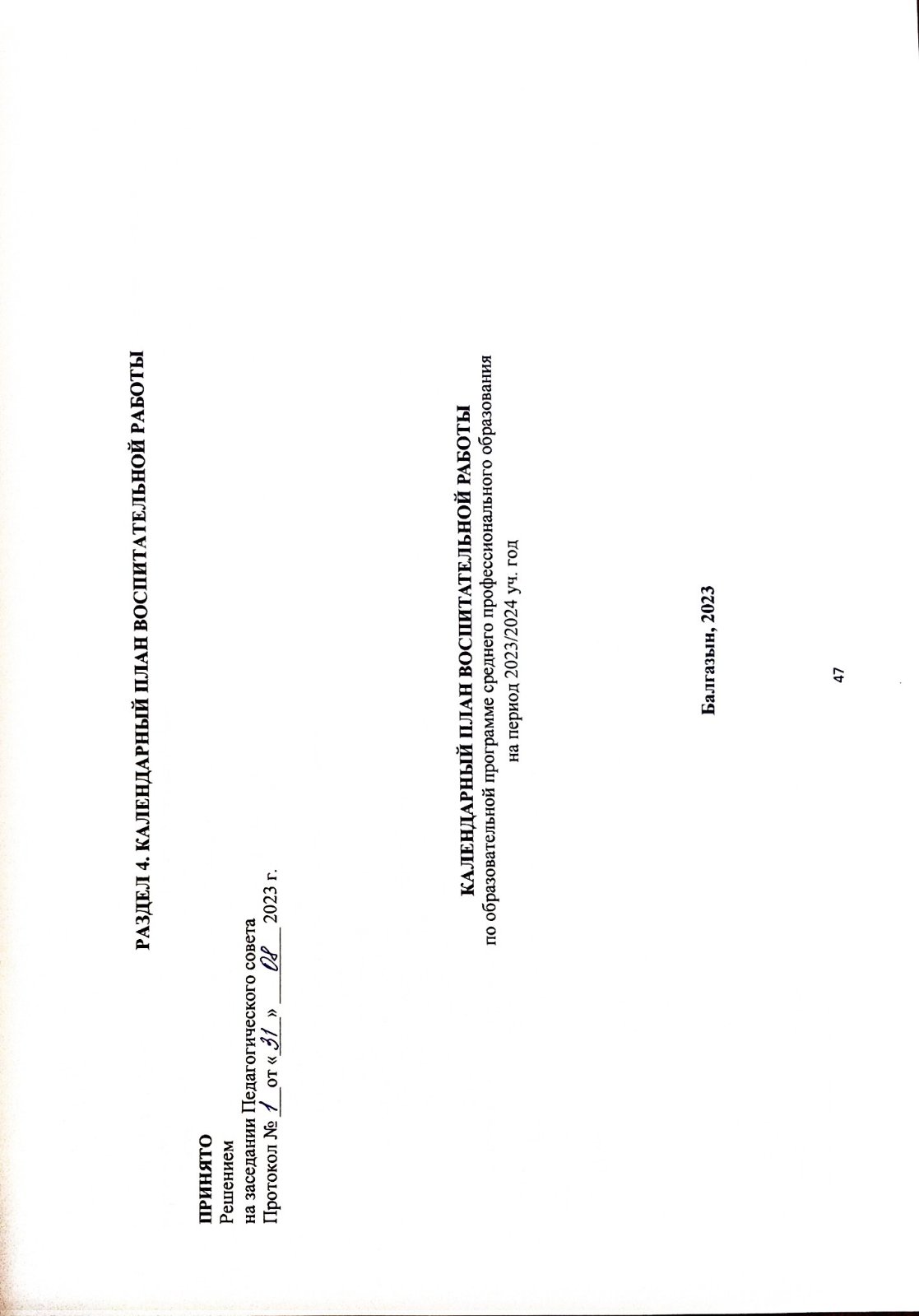 В ходе планирования воспитательной деятельности рекомендуется учитывать воспитательный потенциал участия студентов в мероприятиях, проектах, конкурсах, акциях, проводимых на уровне:Российской Федерации, в том числе: «Россия – страна возможностей» https://rsv.ru/; акция «Бессмертный полк»«Большая перемена» https://bolshayaperemena.online/; «Мы Вместе» (волонтерство) https://onf.ru; «День профтехобразования»отраслевые конкурсы профессионального мастерства; движения «Ворлдскиллс Россия»;движения «Абилимпикс» и др.Республики Тыва, в том числе:	«Год народных инициатив в Республике Тыва»	Республиканский фестиваль «Евразия» среди профессиональных образовательных организаций РТРеспубликанский конкурс на лучшую организацию антинаркотической профилактической работы в учреждениях ПОО РТКонкурс творческих работ по проблемам противодействия терроризму и экстремизму среди обучающихся профессиональных образовательных организаций РТ «Молодежь против терроризма и экстремизма» «День города» и др., а также отраслевые профессионально значимые события и праздники.Пояснительная записка Пояснительная записка 4 РАЗДЕЛ I ЦЕЛЕВОЙ РАЗДЕЛ I ЦЕЛЕВОЙ 1.1. Цель и задачи воспитания обучающихся 131.2.  Направления воспитания 141.3. Целевые ориентиры воспитания 161.3.1. Инвариантные целевые ориентиры 16 1.3.2. Вариативные целевые ориентиры  22РАЗДЕЛ 2 СОДЕРЖАТЕЛЬНЫЙ РАЗДЕЛ 2 СОДЕРЖАТЕЛЬНЫЙ 2.1. Уклад профессиональной образовательной организации  22 2.2. Воспитательные модули: виды, формы, содержание воспитательной деятельности  27РАЗДЕЛ 3 ОРГАНИЗАЦИОННЫЙ  РАЗДЕЛ 3 ОРГАНИЗАЦИОННЫЙ  3.1. Кадровое обеспечение 42 3.2. Нормативно-методическое обеспечение 42 3.3. Требования к условиям работы обучающимися с особыми образовательными потребностями 43 3.4. Система поощрения профессиональной успешности и правлений активной жизненной позиции обучающихся 44 3.5. Материально-техническое обеспечение воспитательной работы 45 3.6.Информационное обеспечение воспитательной работы46Календарный план воспитательной работы Календарный план воспитательной работы 47 Название СодержаниеНаименование программыРабочая программа воспитания техникума на 2023-2024 уч годОснования для разработки программыНастоящая программа разработана на основе следующих нормативных правовых документов:Конституция Российской Федерации;Указ Президента Российской Федерации от 21.07.2020 № 474 «О национальных целях развития Российской Федерации на период до 2030 года»;Федеральный Закон от 31.07.2020 № 304-ФЗ «О внесении изменений в Федеральный закон «Об образовании в Российской Федерации» по вопросам воспитания обучающихся» (далее-ФЗ-304);распоряжение Правительства Российской Федерации от 12.11.2020 № 2945-р об утверждении Плана мероприятий по реализации в 2023–2025 годах Стратегии развития воспитания в Российской Федерации на период до 2025 года;Федеральный государственный образовательный стандарт среднего профессионального образования по профессии 43.01.09 Повар, кондитер, утвержденный Приказом Министерства образования и науки РФ от 9 декабря 2016 г. N 1569;Профессиональный стандарт "Повар", утвержден приказом Министерства труда и социальной защиты Российской Федерации от 8 сентября 2015 г. N 610н (зарегистрирован Министерством юстиции Российской Федерации 29 сентября 2015 г., регистрационный N 39023)Профессиональный стандарт "Кондитер", утвержден приказом Министерства труда и социальной защиты Российской Федерации от 7 сентября 2015 г. N 597н (зарегистрирован Министерством юстиции Российской Федерации 21 сентября 2015 г., регистрационный N 38940)Профессиональный стандарт "Пекарь", утвержден приказом Министерства труда и социальной защиты Российской Федерации от 1 декабря 2015 г. N 914н (зарегистрирован Министерством юстиции Российской Федерации 25 декабря 2015 г., регистрационный N 40270)А также нормативно-правовых актов Республики Тыва:- Закона Республики Тыва от 21 июня 2014 г. N 2562 ВХ-1 «Об образовании в Республике Тыва»;- постановления Правительства Республики Тыва от 12 февраля 2019 г. № 73 «Об утверждении Концепции духовно-нравственного развития и воспитания детей и молодежи Республики Тыва до 2025 г.»;- распоряжения Правительства Республики Тыва от 28 марта 2022 г. № 158-р «Об утверждении плана мероприятий по реализации Стратегии развития воспитания в Республике Тыва на период до 2025 г.»;- распоряжения Главы Республики Тыва от 20 апреля 2023 г. № 225-РГ «Об утверждении Концепции обеспечения комплексной безопасности детей в Республике Тыва на 2023-2026 гг.»;- распоряжения Правительства Республики Тыва от 28 апреля 2023 г. № 270-р «Об утверждении плана мероприятий по реализации Концепции обеспечения комплексной безопасности детей в Республике Тыва на 2023-2026 гг.».Цель программыЦель рабочей программы воспитания – личностное развитие обучающихся и их социализация, проявляющиеся в развитии их позитивных отношений к общественным ценностям, приобретении опыта поведения и применения сформированных общих компетенций квалифицированных рабочих, служащих/специалистов среднего звена на практикеСроки реализации программына базе основного общего образования по очной форме Исполнители 
программыДиректор, заместитель руководителя по воспитательной работе, классные руководители, преподаватели, заведующий учебной части, педагог-психолог, преподаватели, социальный педагог, воспитатели общежития, члены Студенческого совета, представители родительского комитета, представители организаций - работодателей Целевые ориентиры  Гражданское воспитание  Осознающий себя гражданином России и защитником Отечества, выражающий свою российскую идентичность в поликультурном  и многоконфессиональном российском обществе и современном мировом сообществе. Сознающий свое единство с народом России,  с Российским государством, демонстрирующий ответственность  за развитие страны. Проявляющий готовность к защите Родины, способный аргументированно отстаивать суверенитет и достоинство народа России, сохранять и защищать историческую правду  о Российском государстве.  Проявляющий активную гражданскую позицию на основе уважения закона и правопорядка, прав и свобод сограждан, уважения к историческому и культурному наследию России. Осознанно и деятельно выражающий неприятие дискриминации в обществе по социальным, национальным, религиозным признакам; экстремизма, терроризма, коррупции, антигосударственной деятельности. Обладающий опытом гражданской социально значимой деятельности (в студенческом самоуправлении, добровольчестве, экологических, природоохранных, военно-патриотических и др. объединениях, акциях, программах). Принимающий роль избирателя и участника общественных отношений, связанных с взаимодействием с народными избранниками.  Патриотическое воспитание Демонстрирующий  приверженность  традиционным духовно- нравственным ценностям, культуре народов России, принципам честности, порядочности, открытости. Действующий и оценивающий свое поведение и поступки, поведение и поступки других людей с позиций традиционных российских духовнонравственных, социокультурных ценностей и норм с учетом осознания последствий поступков. Готовый к деловому взаимодействию и неформальному общению с представителями разных народов, национальностей, вероисповеданий, отличающий их от участников групп с деструктивным и девиантным поведением. Демонстрирующий неприятие социально опасного поведения окружающих и предупреждающий его. Проявляющий уважение  к людям старшего поколения, готовность к участию в социальной поддержке нуждающихся в ней.  Проявляющий и демонстрирующий уважение законных интересов и прав представителей различных этнокультурных, социальных, конфессиональных групп в российском обществе; национального достоинства, религиозных убеждений с учѐтом соблюдения необходимости обеспечения конституционных прав и свобод граждан.   Понимающий и деятельно выражающий ценность межрелигиозного и межнационального согласия людей, граждан, народов в России.   Выражающий сопричастность к преумножению и трансляции культурных традиций и ценностей многонационального российского государства, включенный в общественные инициативы, направленные на их сохранение.  Демонстрирующий приверженность к родной культуре, исторической памяти на основе любви к Родине, народу, малой родине, знания его истории и культуры, принятие традиционных ценностей многонационального народа России. Выражающий свою этнокультурную идентичность, сознающий себя патриотом народа России, деятельно выражающий чувство причастности к многонациональному народу России, к Российскому Отечеству. Проявляющий ценностное отношение к историческому и культурному наследию народов России, к национальным символам, праздникам, памятникам, традициям народов, проживающих в России, к соотечественникам за рубежом, поддерживающий их заинтересованность в сохранении общероссийской культурной идентичности, уважающий их права Духовно-нравственное воспитание Демонстрирующий приверженность традиционным духовно-нравственным ценностям, культуре народов России, принципам честности, порядочности, открытости.   Действующий и оценивающий свое поведение и поступки, поведение и поступки других людей с позиций традиционных российских духовно-нравственных, социокультурных ценностей и норм с учетом осознания последствий поступков. Готовый к деловому взаимодействию и неформальному общению с представителями разных народов, национальностей, вероисповеданий, отличающий их от участников групп с деструктивным и девиантным поведением. Демонстрирующий неприятие социально опасного поведения окружающих и предупреждающий его.  Проявляющий уважение к людям старшего поколения, готовность к участию в социальной поддержке нуждающихся в ней.  Осознающий и деятельно выражающий приоритетную ценность каждой человеческой жизни, уважающий достоинство личности каждого человека, собственную и чужую уникальность, свободу мировоззренческого выбора, самоопределения.  Проявляющий бережливое и чуткое отношение к религиозной принадлежности каждого человека, предупредительный  в отношении выражения прав и законных интересов других людей.  Принимающий российские традиционные семейные ценности. Ориентированный на создание устойчивой многодетной семьи, понимание брака как союза мужчины и женщины для создания семьи, рождения и воспитания детей, неприятия насилия в семье, ухода от родительской ответственности, отказа от отношений со своими детьми и их финансового содержания. Эстетическое воспитание Проявляющий уважение к эстетическим ценностям, обладающий основами эстетической культуры.   Критически оценивающий  и деятельно проявляющий понимание эмоционального воздействия искусства, его влияния на душевное состояние и поведение людей. Бережливо относящийся к культуре как средству коммуникации и самовыражения в обществе, выражающий сопричастность  к нравственным нормам, традициям в искусстве.  Ориентированный на собственное самовыражение в разных видах искусства, художественном творчестве с учѐтом российских традиционных духовнонравственных ценностей, эстетическом обустройстве собственного быта. Разделяющий ценности отечественного и мирового художественного наследия, роли народных традиций и народного творчества в искусстве. Выражающий ценностное отношение к технической и промышленной эстетике. Физическое воспитание, формирование культуры здоровья и эмоционального благополучия Сознающий ценность жизни, здоровья и безопасности.     Соблюдающий и пропагандирующий здоровый образ жизни (здоровое питание, соблюдение гигиены, режим занятий и отдыха, физическая активность), демонстрирующий стремление к физическому совершенствованию. Проявляющий сознательное и обоснованное неприятие вредных привычек и опасных наклонностей (курение, употребление алкоголя, наркотиков, психоактивных веществ, азартных игр, любых форм зависимостей), деструктивного поведения в обществе, в том числе в цифровой среде Трудовое воспитание  Проявляющий и демонстрирующий уважение к труду человека, осознающий ценность собственного труда и труда других людей.  Экономически активный, ориентированный на осознанный выбор сферы профессиональной деятельности с учетом личных жизненных планов, потребностей своей семьи, российского общества. Выражающий осознанную готовность к получению профессионального образования, к непрерывному образованию  в течение жизни Демонстрирующий позитивное отношение  к регулированию трудовых отношений. Ориентированный  на самообразование и профессиональную переподготовку в условиях смены технологического уклада и сопутствующих социальных перемен.   Стремящийся к формированию в сетевой среде личностно и профессионального конструктивного «цифрового следа».  Экологическое воспитание  Бережливо относящийся к природному наследию страны и мира, проявляющий сформированность экологической культуры на основе понимания влияния социальных, экономических и профессионально-производственных процессов на окружающую среду.   Выражающий деятельное неприятие действий, приносящих вред природе, распознающий опасности среды обитания, предупреждающий рискованное поведение других граждан, популяризирующий способы сохранения памятников природы страны, региона, территории, поселения, включенный  в общественные инициативы, направленные на заботу о них.  Ценности научного познания  Деятельно выражающий познавательные интересы в разных предметных областях с учетом своих интересов, способностей, достижений, выбранного направления профессионального образования и подготовки.  Ориентированный на профессиональные достижения, деятельно выражающий познавательные интересы с учетом своих способностей, образовательного и профессионального маршрута, выбранной квалификации.  Обладающий представлением о современной научной картине мира, достижениях науки и технике, аргументированно выражающий понимание значения науки в жизни российского общества, обеспечение его безопасности, гуманитарном, социальноэкономическом развитии России. Демонстрирующий навыки критического мышления, определения достоверной научной информации и критики антинаучных представлений. Личностные результаты реализации программы воспитания (дескрипторы)Код личностных результатов 
реализации 
программы 
воспитанияОсознающий себя гражданином России и защитником Отечества, выражающий свою российскую идентичность в поликультурном 
и многоконфессиональном российском обществе и современном мировом сообществе. Сознающий свое единство с народом России, 
с Российским государством, демонстрирующий ответственность 
за развитие страны. Проявляющий готовность к защите Родины, способный аргументированно отстаивать суверенитет и достоинство народа России, сохранять и защищать историческую правду 
о Российском государствеЛР 1Проявляющий активную гражданскую позицию на основе уважения закона и правопорядка, прав и свобод сограждан, уважения 
к историческому и культурному наследию России. Осознанно 
и деятельно выражающий неприятие дискриминации в обществе 
по социальным, национальным, религиозным признакам; экстремизма, терроризма, коррупции, антигосударственной деятельности. Обладающий опытом гражданской социально значимой деятельности (в студенческом самоуправлении, добровольчестве, экологических, природоохранных, военно-патриотических и др. объединениях, акциях, программах). Принимающий роль избирателя и участника общественных отношений, связанных с взаимодействием с народными избранникамиЛР 2Демонстрирующий приверженность традиционным духовно-нравственным ценностям, культуре народов России, принципам честности, порядочности, открытости. Действующий 
и оценивающий свое поведение и поступки, поведение и поступки других людей с позиций традиционных российских духовно-нравственных, социокультурных ценностей и норм с учетом осознания последствий поступков. Готовый к деловому взаимодействию и неформальному общению с представителями разных народов, национальностей, вероисповеданий, отличающий их от участников групп с деструктивным и девиантным поведением. Демонстрирующий неприятие социально опасного поведения окружающих и предупреждающий его. Проявляющий уважение 
к людям старшего поколения, готовность к участию в социальной поддержке нуждающихся в нейЛР 3Проявляющий и демонстрирующий уважение к труду человека, осознающий ценность собственного труда и труда других людей.  Экономически активный, ориентированный на осознанный выбор сферы профессиональной деятельности с учетом личных жизненных планов, потребностей своей семьи, российского общества. Выражающий осознанную готовность к получению профессионального образования, к непрерывному образованию 
в течение жизни Демонстрирующий позитивное отношение 
к регулированию трудовых отношений. Ориентированный 
на самообразование и профессиональную переподготовку 
в условиях смены технологического уклада и сопутствующих социальных перемен. Стремящийся к формированию в сетевой среде личностно и профессионального конструктивного «цифрового следа»ЛР 4Демонстрирующий приверженность к родной культуре, исторической памяти на основе любви к Родине, народу, малой родине, знания его истории и культуры, принятие традиционных ценностей многонационального народа России. Выражающий свою этнокультурную идентичность, сознающий себя патриотом народа России, деятельно выражающий чувство причастности 
к многонациональному народу России, к Российскому Отечеству. Проявляющий ценностное отношение к историческому 
и культурному наследию народов России, к национальным символам, праздникам, памятникам, традициям народов, проживающих в России, к соотечественникам за рубежом, поддерживающий их заинтересованность в сохранении общероссийской культурной идентичности, уважающий их праваЛР 5Ориентированный на профессиональные достижения, деятельно выражающий познавательные интересы с учетом своих способностей, образовательного и профессионального маршрута, выбранной квалификацииЛР 6Осознающий и деятельно выражающий приоритетную ценность каждой человеческой жизни, уважающий достоинство личности каждого человека, собственную и чужую уникальность, свободу мировоззренческого выбора, самоопределения.Проявляющий бережливое и чуткое отношение к религиозной принадлежности каждого человека, предупредительный 
в отношении выражения прав и законных интересов других людейЛР 7Проявляющий и демонстрирующий уважение законных интересов 
и прав представителей различных этнокультурных, социальных, конфессиональных групп в российском обществе; национального достоинства, религиозных убеждений с учётом соблюдения необходимости обеспечения конституционных прав и свобод граждан. Понимающий и деятельно выражающий ценность межрелигиозного и межнационального согласия людей, граждан, народов в России. Выражающий сопричастность к преумножению 
и трансляции культурных традиций и ценностей многонационального российского государства, включенный 
в общественные инициативы, направленные на их сохранениеЛР 8Сознающий ценность жизни, здоровья и безопасности.     Соблюдающий и пропагандирующий здоровый образ жизни (здоровое питание, соблюдение гигиены, режим занятий и отдыха, физическая активность), демонстрирующий стремление 
к физическому совершенствованию. Проявляющий сознательное 
и обоснованное неприятие вредных привычек и опасных наклонностей (курение, употребление алкоголя, наркотиков, психоактивных веществ, азартных игр, любых форм зависимостей), деструктивного поведения в обществе, в том числе в цифровой средеЛР 9Бережливо относящийся к природному наследию страны и мира, проявляющий сформированность экологической культуры на основе понимания влияния социальных, экономических 
и профессионально-производственных процессов на окружающую среду. Выражающий деятельное неприятие действий, приносящих вред природе, распознающий опасности среды обитания, предупреждающий рискованное поведение других граждан, популяризирующий способы сохранения памятников природы страны, региона, территории, поселения, включенный 
в общественные инициативы, направленные на заботу о нихЛР 10Проявляющий уважение к эстетическим ценностям, обладающий основами эстетической культуры. Критически оценивающий 
и деятельно проявляющий понимание эмоционального воздействия искусства, его влияния на душевное состояние и поведение людей. Бережливо относящийся к культуре как средству коммуникации 
и самовыражения в обществе, выражающий сопричастность 
к нравственным нормам, традициям в искусстве. Ориентированный на собственное самовыражение в разных видах искусства, художественном творчестве с учётом российских традиционных духовно-нравственных ценностей, эстетическом обустройстве собственного быта. Разделяющий ценности отечественного 
и мирового художественного наследия, роли народных традиций 
и народного творчества в искусстве. Выражающий ценностное отношение к технической и промышленной эстетикеЛР 11Принимающий российские традиционные семейные ценности. Ориентированный на создание устойчивой многодетной семьи, понимание брака как союза мужчины и женщины для создания семьи, рождения и воспитания детей, неприятия насилия в семье, ухода от родительской ответственности, отказа от отношений 
со своими детьми и их финансового содержанияЛР 12Личностные результатыреализации программы воспитания, определенные отраслевыми требованиями 
к деловым качествам личности (при наличии)Личностные результатыреализации программы воспитания, определенные отраслевыми требованиями 
к деловым качествам личности (при наличии)Демонстрирующий готовность и способность вести диалог с другими людьми, достигать в нем взаимопонимания, находить общие цели и сотрудничать для их достижения в профессиональной деятельности. ЛР 13Проявляющий сознательное отношение к непрерывному образованию как условию успешной профессиональной и общественной деятельности. ЛР 14Проявляющий гражданское отношение к профессиональной деятельности как к возможности личного участия в решении общественных, государственных, общенациональных проблем. ЛР 15Принимающий основы экологической культуры, соответствующей современному уровню экологического мышления, принимающий опыт экологически ориентированной рефлексивно-оценочной и практической деятельности в жизненных ситуациях и профессиональной деятельности. ЛР 16Проявляющий ценностное отношение к культуре и искусству, к культуре речи и культуре поведения, к красоте и гармонии. ЛР 17 Личностные результатыреализации программы воспитания, определенные субъектом
Российской ФедерацииЛичностные результатыреализации программы воспитания, определенные субъектом
Российской ФедерацииДемонстрирующий приверженность к родной культуре, исторической памяти на основе любви к Родине, народу, малой родине, знания его истории и культуры, принятие традиционных ценностей многонационального народа России. Выражающий свою этнокультурную идентичность, сознающий себя патриотом народа России, деятельно выражающий чувство причастности 
к многонациональному народу России, к Российскому Отечеству. Проявляющий ценностное отношение к историческому 
и культурному наследию народов России, к национальным символам, праздникам, памятникам, традициям народов, проживающих в России, к соотечественникам за рубежом, поддерживающий их заинтересованность в сохранении общероссийской культурной идентичности, уважающий их праваЛР 5Наименование должностиФункционал, связанный с организацией и реализацией Воспитательного процессаДиректор Общее руководство воспитательного и образовательного процесса Заместитель директора по воспитательной работеОрганизация, реализация, контроль, корректировка воспитательной работе и 	воспитательной деятельностиЗаместитель директора 	по учебной работе  Организация, контроль образовательной деятельности.Заместитель директора по 	 Учебно-производственной  работе	Проведение мероприятий профориентации, трудоустройству, взаимодействия с социальными партнерами Социальный педагогПроведение групповых, индивидуальных мероприятий по социальной адаптации и профилактики. Педагог-психологСопровождение детей-сирот, детей, оставшихся без попечения родителей, лиц с инвалидностью и ОВЗ 	Организация и проведение диагностических и коррекционных мероприятий групповое и индивидуальное консультирование ПреподавательОрганизация и проведение учебных занятий в соответствии с требованиями педагогики и воспитательной обучения составляющей учебной дисциплины и профессионального  модуля. Мастер производственного обученияОрганизация и проведение учебных занятий в соответствии с требованиями педагогики и воспитательной обучения составляющей учебной дисциплины и профессионального  модуля.КураторОрганизация и проведение мероприятий в учебной группе 	по всем модулям программы воспитания, вовлечение в ключевые дела образовательной организации. Осуществление взаимодействие с родителями. Индивидуальное сопровождение обучающихсяРуководитель физического воспитанияОрганизация и проведение спортивных соревнований, игр; воспитания 	подготовка и сдача ГТО, участие в Спартакиаде.Преподаватель ОБЖОрганизация работы с допризывной молодежью; 	патриотическое воспитаниеПедагог-организаторОрганизация и проведения внеклассных мероприятий техникумаБиблиотекарьОбеспечение литературой и учебниками учебный процесс, организация и проведения тематических мероприятийСоветник директора по 	взаимодействию с детскими 	общественными объединениями Организация воспитательной деятельности по воспитанию и 	взаимодействию с детскими и молодежными общественными объединениями ДатаСодержание и формы деятельностиУчастникиМесто проведенияОтветственныеКоды ЛР  СЕНТЯБРЬСЕНТЯБРЬСЕНТЯБРЬСЕНТЯБРЬСЕНТЯБРЬСЕНТЯБРЬ01.09.202301.09-10.09День знаний:Торжественная линейка, посвященная началу учебного года. Тематический классный час:  «Добровольцы ТНР»Акция «Минута детского телефона доверия»1-4курсНа улице, аудитории техникумаЗам.по ВР, кураторы, мастера п/оКлассные руководители, педагог-организаторЛР 2ЛР 1102.09.2023Проведение профориентационных уроков «Билет в будущее»1 курсУчебные аудиторииЦентр трудоустрйстваЛР 2ЛР 11Каждый понедельникЦеремония поднятия Государственных флагов РФ т РТ в сопровождении Государственных гимнов РФ и РТ1-4 курсАктовый залПо графикуЛР 2ЛР 1103.09.2023День солидарности в борьбе с терроризмом. Классные часы1-4 курс Учебные аудиторииКураторы и мастера п/о учебных групп, преподаватель ОБЖЛР 1ЛР 3ЛР 503.09.202303.09.-15.09.2023Мероприятия по проведению месячника безопасности:- проведение классных часов в учебных группах «Меры безопасности при обращении с огнем», «Поведение в экстремальных ситуациях, в том числе при пожаре», «Правила техники безопасности, пожарной безопасности», «Профилактика дорожно-транспортного травматизма. Безопасное поведение подростков вблизи объектов железнодорожного транспорта»», «Правила безопасного поведения на водоемах» и др. и инструктажей;- классный час «День солидарности в борьбе с терроризмом»»  - просмотр видеороликов, постов по повышению уровня безопасности детей с использованием социальных сетей, информационных систем на уроках ОБЖ1-4 курс1-4 курс1 курсУчебные аудиторииКураторы и мастера п/о учебных групп, преподаватель ОБЖ Кураторы и мастера п/о учебных групп, преподаватель ОБЖ ЛР 1ЛР 3ЛР 505.09.2023Подготовка к СПТ 1-4 курсУчебные аудиторииСоциально-психологическая слуюбаЛР 1ЛР 3ЛР 508.09.2023Международный день распространения грамотности1-4 курсУчебные аудиторииСоветник директора ЛР 9ЛР 1210.09.2023Международный день памяти жертв фашизма1-4 курсУчебные аудиторииПреподаватели историиЛР 1ЛР 3ЛР 513.09.2023100 лет со дня рождения советской партизанки Зои Космодемьянской 1-4 курсКабинеты ЦОСПреподаватели историиЛР 1ЛР 3ЛР 515.09.2023105-летний юбилей со дня рождения советской тувинской певицы, актрисы, поэтессы, народной артистки РСФСР Мунзук Кара-кыс Номзатовны1-4 курсУчебные аудиторииПреподаватели истории, музыкальный руководительЛР 1ЛР 3ЛР 517.09.2023День государственного флага Республики Тыва1-4 курсУчебные аудиторииПедагог-организатор, советник директораЛР 1ЛР 3ЛР 518.09.2023Неделя психологии (ежемесячно- 3 неделя)1-4 курсНа улицеПедагог-психологСоциальный педагогЛР 920.09.-31.10.2023Мониторинг психологического здоровья 1-4 курсУчебные аудиторииПедагог-психологСоциальный педагогЛР 920.09-31.10.2023Месячник психологической безопасности1-4 курсУчебные аудиторииПедагог-психологЛР 901.09.-30.09.2023Адаптационный курс для первокурсников, проживающих в общежитии1 курсУчебные аудиторииПедагог-психологЛР 915.09.2023Общетехникумовский туристический слет 1-4 курсНа улицеПедагог дополнительного образования , кураторы и мастера п/о, руководитель физвоспитанияЛР 922.09.2023125-летний юбилей со дня рождения первой тувинской поэтессы Донгак Барыкаан Хуралбаевны1-4 курсУчебные аудиторииПреподаватель тувинского языка и литературыЛР 2ЛР 11ЛР 525.09-29.09Неделя безопасности дорожного движения1-4 курсУчебные аудиторииПреподаватель ПДДЛР 1ЛР 3ЛР 527.09.2023День туризма День дошкольного работника1-4 курсыУчебные аудиторииРуководитель физвоспитания, советник директора ЛР 1ЛР 3ЛР 529.09.2023Лекционное занятие на тему «Экология» в рамках Всемирной акции «Очистим планету от мусора»1-4 курсыКонференц-залПреподаватель экологииЛР 1030.09.2023День интернета в России1-4Кабинет ЦОСПреподаватель информатикиЛР 1ЛР 3ЛР 5ОКТЯБРЬОКТЯБРЬОКТЯБРЬОКТЯБРЬОКТЯБРЬОКТЯБРЬ01.10.2023Международный день пожилых людей:- акция «Доброе сердце» для ветеранов труда, тружеников тыла (поздравление, оказание помощи на дому и т.д.)Всероссийская акция, посвященная Международному Дню Пожилых людей РДДММеждународный день музыкиМесячник психологической безопасности, направленный на формирование позитивных жизненных установок, стрессоустойчивости1-4 курс На улице  Кураторы и мастера п/о учебных групп,Музыкальный руководительПедагог-психологЛР 6ЛР 902.10-06.10.2023Всероссийские открытые уроки по ОБЖ, приуроченные ко Дню гражданской обороны РФ1-2 курсУчебные аудиторииКураторы и мастера п/о учебных групп,ЛР 1ЛР 3ЛР 504.10.2023День защиты животных1-4 курсыУчебные аудиторииПреподаватели экологииЛР 1005.10.2023День учителя1-4 курсыАктовый залПедагог-организатор, мастера и кураторыЛР 1ЛР 2ЛР 310.10.2023Соревнование по футболу среди групп техникума1-4 курсНа улицеРуководитель физвоспитания и преподаватель физической культурыЛР 9В течении месяцаОтборочный матч по баскетболу среди групп сборной команды техникума1-4 курсВ спортивном залеРуководитель физвоспитания и преподаватель физической культурыЛР 910.10.2023Первенство по настольному теннису среди студентов техникума1-4 курсВ спортивном залеПедагог дополнительного образования ЛР 901.10.-15.10.2023Психологическая диагностика:- выявление предрасположенности к суицидальному поведению  1-4 курсУчебные аудиторииПедагог-психологЛР 915.10.2023День отца в РоссииВсероссийская акция, посвященная Дню отца в России (РДДМ)1-4 курсАктовый зал4 группа, куратор Чичулина Б.В.ЛР 1ЛР 2ЛР 301.10.-12.11.2023Социально-психологическое тестирование обучающихся  на предмет раннего выявления лиц, злоупотребляющими наркотическими и психотропными веществами.1-4 курсУчебные аудиторииСоцпедагог, педагог-психологЛР 904.10.2023-30.10.2023Изучение  жилищно-бытовых условий неблагополучных семей обучающихся  учебных групп.1-4 курсСоц.педагог, классные руководителиЛР 2ЛР 9ЛР 1230.10.2023Тематические классные часы:- «Человек среди людей»- «Культура общения и поведения»1-4 курсУчебные аудиторииКураторы и мастера п/о учебныхгруппЛР 1ЛР 2ЛР 304.10.2023Всероссийский открытый урок «ОБЖ» (приуроченный ко Дню гражданской обороны Российской Федерации):Классные часы, посвящённые Дню гражданской обороны «Гражданская оборона»1-4 курсУчебные аудиторииКураторы и мастера п/о учебныхгрупп, преподаватель  ОБЖЛР 1ЛР 3ЛР 505.10.2023Международный день учителя:Торжественная линейка- «День Учителя!»1-4 курсучебные аудитории Студсовет, преподаватели, кураторы и мастера п/о, педагог-организатор, советник директораЛР 2ЛР 11ЛР 506.10.2023Участие в республиканском конкурсе «Кадык салгал»1-4 курсыРуководитель физвоспитанияЛР 907.10.2023Проведение тематических классных часов:- ««Агрессия. Агрессивность. Жестокость».1-4 курсУчебные аудиторииКураторы и мастера п/о учебных группЛР 9ЛР 10ЛР 1207.10.2023100 лет со дня рождения Эдуарда Аркадьевича Асадова, советского поэта и прозаик1-4 курсыУчебные аудиторииПреподаватель русского языка и литературыЛР 1210.10.2023160 лет со дня рождения Владимира Афанасьевича Обручева, писателя, геолога и географа1-4 курсыУчебные аудиторииПреподаватель русского языка и литературыЛР 1209.10.2023Проведение родительских собраний в группах на тему: «Права и обязанности студента»,1-4 курсУчебные аудиторииКураторы и мастера п/оЛР 1ЛР 213.10.2023Проведение анкетирования среди обучающихся группы риска
 на тему:  Выявление уровня социальной активности, социальной адаптированности, социальной автономности и воспитанности»Проведение лекции о вреде курения, алкоголя, наркотических и ПАВ, с приглашением сотрудников МВД, ПДН, КДН и ЗП по Тандинскому району «Профилактика правонарушений», «Уголовная и административная ответственность. Права и обязанности несовершеннолетних»; 1-4 курсучебные аудиторииСоцпедагогСотрудник МВД, ПДН ЛР 6ЛР 914.10.2023Классный час для студентов нового набора-  «Значение профессионального выбора в дальнейшей жизни»1 курсУчебные аудиторииКлассные руководители учебных группЛР 13ЛР 14ЛР1515.10.2023Проведение классного часа - «Патриотизм. Гражданственность. Долг»1-4 курс Учебные аудиторииСоц.педагог, классные руководителиЛР 918.10.2023Всероссийская Акция «Сообщи, где торгуют смертью!»1-4 курсАктовый залПедагог-психолог, социальный педагог, воспитатель по ППЛР 920.10.2023Работа Совета профилактики правонарушений, Совета общественного поста наркологической профилактики (наркопост)1-3 курсПо плануЧлены советаЛР 3ЛР 925.10.2023Обновление правого уголка, уголка безопасности, уголка по наглядной агитации с информацией по противодействию терроризму  Фойе техникумаСоцпедагог, воспитатель ППЛР 2ДР 3ЛР 925.10.2023Международный день школьных библиотек1-2 курсыБиблиотекаПедагог-библиотекарьЛР 1225.10.202385-летний юбилей со дня рождения тувинского поэта, писателя, переводчика, журналиста, члена Союза писателей Республики Тыва Ойдан-оола Ховенмея Монгушевича 1-4 курсУчебные аудиторииПреподаватель тувинского языка и литературыЛР 1226.10.2023Единый день родительского просвещения «Азбука счастливой семьи» (последний четверг каждого месяца)родителиПедагог-психолог, социальный педагогЛР 2ДР 3ЛР 928.10.-08.11.2023Единый урок «Безопасность в сети»1-4 курсКабинеты ЦОСПреподаватель информатикиЛР 1230.10.2023День памяти жертв политический репрессий 1-4 курсУчебные аудиторииПреподаватель истории ЛР 2ЛР 5ЛР 10НОЯБРЬНОЯБРЬНОЯБРЬНОЯБРЬНОЯБРЬНОЯБРЬ01.11.2023 День тувинского языкаНеделя родного языка1-4 курсаУчебные аудиторииПреподаватель тувинского языка и литературыЛР 1204.11.2023Акция- День народного единстваМероприятие, посвященное Дню народного единства 1-4 курсБиблиотека, учебные аудиторииКураторы, мастера п/о учебных групп48 группа, Дупчур А.С.ЛР 1ЛР 2ЛР 3ЛР 506.10.2023Организация книжных выставок «Право на образование», «Коррупция»По плануПедагог-БиблиотекарьЛР 2ДР 308.11.2023Проведение систематических инструктажей с работниками и обучающимися по темам:-  «Действия сотрудников школы при возникновении угрозы совершения террористического акта в здании образовательного учреждения и на его территории»;- «Действия при поступлении угрозы по телефону»;- «Правила поведения и порядок действий, если вас захватили в заложники»1-4 курсСотрудники ТАПТучебные аудитории Инженер по ТБ ЛР 2ЛР 5ЛР 1008.11.2023День СибириДень памяти погибших при исполнении служебных обязанностей сотрудников органов внутренних дел России1-4 курсыУчебные аудиторииПреподаватель ОБЖЛР 2ЛР 5ЛР 1009.11.2023205 лет со дня рождения Ивана Сергеевича Тургенева1-4 курсыУчебные аудиторииПреподаватель русского языка  и литературыЛР 1210.11.2023135 лет со дня рождения ученого, авиаконструктора Андрея Николаевича Туполева1-4 курсыУчебные аудиторииПреподаватель истории ЛР 2ЛР 5ЛР 1011.11.2023445 лет со дня рождения Дмитрия Михайловича Пожарского, государственного и военного деятеля1-4 курсы Учебные аудиторииПреподаватель ОБЖЛР 2ЛР 5ЛР 1011.11.2023 Профилактическая беседа-диспут с представителями правоохранительных органов, специалистов органов системы профилактики:«Правонарушения и их виды. Причины правонарушений. Правовая ответственность несовершеннолетних. Обеспечение безопасных условий пребывания в учебном заведении. Повышение гражданской бдительности. Действия при возникновении различных ситуаций носящий чрезвычайный характер»1-4 курсУчебныеаудиторииСоц.педагог, социальный педагог  по ПП, кураторы и мастера п/оЛР 2ЛР 311.11.2023Проведение тематических классных часов  «Что такое коррупция и причины ее возникновения?»1-4 курсучебные аудиторииКураторы и мастера п/о учебных группЛР 2ЛР 311.11.2023Стрельба из пневматического оружия1-4 курсСпортивный залРуководитель физвоспитанияЛР 1ЛР 212.11.2023Проведение мероприятий по профилактике асоциальных явлений в техникуме:- анкетирование студентов 1 курса с целью изучения их отношения к наркотикам и алкоголизму с последующей обработкой итогов анкетирования «Проблема алкоголизации и наркомании среди молодежи»1 курсУчебные аудиторииСоцпедагог,педагог-психолог и воспитатель по ППЛР 9ЛР 1214.11.2023100 лет со дня рождения Льва Ефимовича Устинова, русского драматурга и писателя1-4 курсыУчебные аудиторииПреподаватель русского языка и литературыЛР 1216.11.-21.11.2023Неделя толерантности1-4 курсУчебные аудиторииПедагог-психологСоциальный педагог, педагог-организаторЛР 915.11.2023Всероссийский день призывника1 курсыКонференц-залПреподаватель ОБЖЛР 2ЛР 5ЛР 1017.11.2023115-летний юбилей со дня рождения поэта, прозаика, переводчика, народного писателя Тувинско АССР Сарыг-оола Степана Агбанович1-4 курсыКонференц-зал Преподаватель тувинского языка и литературыЛР 1218.11.2023Проведение классных часов по антикоррупционному воспитанию «Что такое коррупция и причины ее возникновения?»1-4 курсучебные аудиторииКураторы и мастера п/о учебных группЛР 2ЛР 321.11.2023Всемирный день памяти жертв ДТП1-4 курсыКонференц-залПреподаватель ОБЖ, социальный педагог по ПП ЛР 2ЛР 5ЛР 1020.11.2023День начала Нюрнбергского процесса1 курсыКонференц-залПреподаватель истории ЛР 2ЛР 5ЛР 1023.11.2023115 лет со дня рождения Николая Николаевича Носова, детского писателя1 курсыКонференц-залПреподаватель русского языка и литературыЛР 1224.11.2023Мини-футбол среди групп (футзал) ТАПТ1-4 курсСпортивный залРуководитель физвоспитания, преподаватель физической культурыЛР 924.11. 2023 День матери в России1-4 курсыАктовый залГруппа Агро-1, Ондар О.А., педагог-организатор, мастера и кураторыЛР 1225.11.2023 Профилактические беседы, лекции на тему: -« Всё в твоих руках (правда о СПИДе)»;  1-4 курсУчебные аудитории Кураторы и мастера п/о учебных групп ЛР 926.11.2023Всероссийская акция, посвященная Дню матери в России 1-4 курсУчебные аудиторииПедагог-организатор, кураторы и мастера п/оЛР 1229.11.-01.12.2023Проведение профилактической беседы, посвященной 1 декабря – Всемирный день борьбы со СПИДом: «Знание-Ответственность-Здоровье»; «Я боюсь» (об отношении к больным СПИДом) среди студентов  с приглашением врача-нарколога 1-4 курсУчебные аудиторииСоц.педагог, педагог-психолог  классные руководителиЛР 3ЛР 7ЛР 930.11.2023День Государственного герба РФ1-4 курсКонференц-залПедагог-организаторЛР 4ЛР 601.11.-30.11.2023Участие в конкурсах профессионального мастерства, олимпиадах, WorldSkills, «Абилимпикс» на различных уровнях.1-4 курсПо плануПреподаватели профессиональных дисциплинЛР 4ЛР 7ЛР13 ЛР 14 ЛР1501.11.-30.11.2023Работа Совета профилактики правонарушений, Совета общественного поста наркологической профилактики (наркопост)1-4 курсПо плануПедагог-психолог, кураторы и мастера п/о учебных групп ЛР 3ЛР 901.11.-30.11.2023Участие в городских, региональных, республиканских культурно-массовых мероприятиях, акциях, конкурсах, фестивалях художественного творчества, соревнованиях  и др.1-4 курсПо плануЗам дир по УР, зам.дир по ВРКлассные руководители учебных группСоцпедагог, преподаватель физкультурыЛР 2ЛР 7ЛР 8ДЕКАБРЬДЕКАБРЬДЕКАБРЬДЕКАБРЬДЕКАБРЬДЕКАБРЬ01.12.2023Старт благотворительной акции «Подари тепло»Социальный педагог, мастера и кураторыЛР 2ЛР 7ЛР 802.12.2023Всемирный день борьбы со СПИДом:- классный час, посвященный Всемирному дню борьбы со СПИДом, по профилактике ВИЧ-инфекции: ««ВИЧ/СПИД» - глобальная проблема человечества!»1-4 курсУчебные  аудиторииКураторы и мастера п/о  учебных групп ЛР 3ЛР 7ЛР 902.12.2023Классный  час   «Что такое профессиональная этика и личностно-профессиональный рост обучающегося»;1-4 курсУчебные аудиторииКураторы и мастера п/о  учебных групп ЛР 13ЛР 1403.12.2023Мероприятия к Международному дню инвалидов, День неизвестного солдата1-4 курсУчебные аудиторииАктовый залПреподаватель ОБЖ, преподаватель историиПедагог-организаторКураторы и мастера п/о  учебных групп ЛР 3ЛР 2ЛР 604.12.2023День информатики1-4 курсКонференц-залПреподаватель информатикиЛР 1205.12.2023День добровольца (волонтера).Битва за Москву220 лет со дня рождения Федора Ивановича Тютчева, поэта1-4 курсАктовый залПедагог-организаторКураторы и мастера п/о  учебных группПреподаватель истории, Преподаватель русского языка и литературы ЛР 4ЛР 606.12.2023День Александра Невского1-4 курсПреподаватель истории ЛР 4ЛР 68.12.2023Международный день художника1-4 курсПедагог-организаторЛР 1209.12.2023Мероприятия ко Дню Героев Отечества1-4 курсАктовый залПедагог-организатор, Преподаватель историиКураторы и мастера п/о  учебных групп ЛР 4ЛР 610.12.2023День прав человека1-4 курсАктовый залПреподаватель правоведения Мокур-оол Саяна Бадырааевна и Оюн Ким Кызыл-ооловичЛР 4ЛР 611.12.2023105 лет со дня рождения Александра Исаевича Солженицына, писателя1-4 курсУчебные аудиторииПреподаватель русского языка и литературы, педагог-библиотекарьЛР 5ЛР 812.12.2023День Конституции РФ:-Тематические классные часы: «День Конституции»- Викторина «Знаете ли вы Конституцию РФ?»-Книжная выставка в библиотеке «Моя профессия»- Всероссийская акция «Мы-граждане России!»95 лет со дня рождения Чингиза Торекуловича Айтматова, советского писателя95 летний юбилей со дня рождения советского и российского лингвиста, заслуженного деятеля науки Тувиснкой АССР Монгуш Доруг-оола Алдын-ооловича1- 4 курсУчебные аудитории Кураторы и мастера п/о учебных групп, преподаватели истории и обществознанияПреподаватель русского языка и литературыПреподаватель родного языка и литературыбиблиотекарьЛР 2ЛР 6ЛР 9ЛР 11
ЛР1214.12.-16.12.2023Спортивные соревнования: - первенство техникума по баскетболу 1-4 курсСпортзал Преподаватель физкультуры,  классные руководители учебных группЛР 916.12.2023Просмотр видеофильмов по антиалкогольной и антинаркологической тематике: «Незримая война», «Людские пороки»1-4 курсУчебные аудиторииКлассные руководители учебных группЛР 9ЛР 1218.12.2023Общетехникумовское родительское собрание на темы : «Соблюдение комендантского часа», «Ответственность законных представителей на каникулярное время»1-4 курс, законные представителиАктовый залЗам.дир по ВР, социальный педагог, воспитатель по ППЛР 320.12.2023Выставка новогодних  стенгазет.-Новогоднее мероприятие: «Здравствуй Новый 2022 год»!1-4 курсФойе  техникумаПреподаватели, классные руководители, студактив учебных группЛР 2ЛР 1123.12.2023Организация и проведение профилактических бесед с обучающимися, направленных на формирование грамотного социального представления о последствиях немедицинскогопотребления наркотических средств и ПАВ, алкогольных напитков, табакокурения;1-4 курсУчебные аудиторииСоцпедагог, Классные руководители учебных группЛР 926.12.2023Новогодний вечер среди учебных групп1-4 курсАктовый зал Группа Л-1Педагог-организатор, кураторы и мастера п/о, советник директораЛР 827.12.2023Операция «Каникулы»- соблюдение Комендантского часа-ответственность родителей на период зимних каникул1-4 курсУчебные аудиторииКураторы и мастера п/о, зам по ВР, социальный педагогЛР 301.12.-31.12.2023Участие в городских, региональных, республиканских культурно-массовых мероприятиях, акциях, конкурсах, фестивалях художественного творчества, соревнованиях  и др.1-4 курсПо плануЗав. Уч. ЧастиКлассные руководители учебных группСоцпедагог, преподаватель физкультурыЛР 2ЛР 7ЛР 8ЯНВАРЬЯНВАРЬЯНВАРЬЯНВАРЬЯНВАРЬЯНВАРЬ14.01.2022Проведение классного часа -  «Профилактика краж сотовых телефонов»1-4 курсУчебные аудиторииВоспитатель по ПП, Кураторы и мастера п/оЛР 3ЛР 4ЛР 5ЛР 717.01.2022Беседа «Вредные факторы окружающей среды, влияющие на здоровый образ жизни. Предупреждение травматизма»1-4 курсУчебные аудиториипреподаватель физкультурыЛР 918.01.2023Всероссийская акция, посвященная Дню полного освобождения Ленинграда от фашисткой блокады 1-4 курсУчебные аудиторииПреподаватель истории, педагог-организаторЛР 2ЛР 5ЛР 619.01.2023Акция «Телефон доверия»1-4 курсУчебные аудиторииПедагог-психолог и ЮПППЛР 321.01.2022Проведение собраний среди учебных групп: «Как научиться быть ответственным за свои поступки»1-4 курсУчебные аудиторииКлассные руководители учебных группЛР 6ЛР 7ДР 920.01.2022Единые классные часы по профилактике правонарушений1-4 курсУчебные аудиторииКлассные руководители учебных группЛР 925.01.2023День российского студенчества1-4 курсАктовый залГруппа Т-11, Дак-Хоо А.С.ЛР 827.01.2022Анкетирование обучающихся  «Изучение профессиональной направленности»1-4 курсУчебные аудиторииСоцпедагог ЛР 1327.01.2022Проведение тематических классных часов: - «Как бороться с агрессией и злом»,1-4 курсУчебные аудиторииКлассные руководители учебных группЛР 9ЛР 1227.01.202380 лет со дня полного освобождения Ленинграда от фашистской блокады День освобождения Красной армией крупнейшего «лагеря смерти» Аушвиц-Биркенау (Освенцима)- День памяти жертв Холокоста 1-4 курсУчебные аудиторииПреподаватель истории, библиотекарьЛР 2ЛР 5ЛР 628.01.2022Работа Совета профилактики правонарушений, Совета общественного поста наркологической профилактики (наркопост)1-4 курсПо плануЧлены СоветаЛР 3ЛР 910.01.-31.01.2022Участие в городских, региональных, республиканских культурно-массовых мероприятиях, акциях, конкурсах, фестивалях художественного творчества, соревнованиях  и др.1-3 курсПо плануЗав. Уч. ЧастиКлассные руководители учебных группСоцпедагог, преподаватель физкультурыЛР 2ЛР 7ЛР 8ФЕВРАЛЬФЕВРАЛЬФЕВРАЛЬФЕВРАЛЬФЕВРАЛЬФЕВРАЛЬ01.02.-25.02.2022Месячник оборонно-массовой и спортивной работы:- проведение классных часов в группах на гражданско-патриотические темы, посвященные: День полного снятия блокады Ленинграда (27 января):«Памяти победителей достойны»День воинской славы России (2 февраля):«Подвиг не бывает ни громким, ни тихим. Он просто подвиг . . .»День памяти воинам афганцам (15 февраля):«День памяти погибших в Афганистане»«Готов служить России»День защитника Отечества (23 февраля):«Несокрушимая и легендарная . . .»- конкурс сочинений, творческих работ «Воинская слава России» ко Дню Защитника Отечества;-- конкурс «Открытка – 2022», брошюр, буклетов, презентаций, посвященный памятным датам;- урок-реквием «Этих дней не смолкнет слава»;- проведение встреч: с сотрудниками военкомата Тандинского района «Завтра в строй», с выпускниками учебного заведения, отслуживших в РА; с ветеранами ВОВ; с военнослужащими, уволенными в запас и прошедшими горячие точки;- выставка газет «День разгрома советскими войсками немецко-фашистских войск в Сталинградской битве»;- спортивные мероприятия ко Дню Защитника Отечества1-4 курсПо плануСоцпедагог, кураторы и мастера п/о учебных групп, преподаватели истории, библиотекарьЛР 2ЛР 5ЛР 603.02.2023Психологический профилакторий по предупреждению ПАВ1-4 курсУчебные аудиторииПедагог-психолог, социальный педагог по ПП, мастера и кураторыЛР 3ЛР 903.02-10.02.2023Неделя правовых знаний1-4 курсУчебные аудиторииСоциально-психологическая службаЛР 3ЛР 903.02.2022Воспитательный час «Наш Дом – территория без агрессии и жестокости».1-4 курсУчебные аудиторииКураторы и мастера п/о учебных групп, воспитатели общежитийЛР 9ЛР 1204.02.2023Соревнования по национальным играм, к празднованию «Шагаа-2022» по положению1-4 курсАктовый зал, спортивный залРуководитель физвоспитания, преподаватель физической культуры, педагог-организатор, кураторы и мастера п/оЛР 508.02.2023День российской науки, 300-летие со времени основания Российской Академии наук190 лет со дгня рождения Дмитрия Ивановича Менделеева1-4 курсУчебные аудиторииЗамдир по НМР, преподаватель химииЛР 1210.02.2022Классный час по антинаркотическому воспитанию «Сниффинг – последствия употребления, пути оказания помощи».1-4 курсУчебные аудиторииКураторы и мастера п/о учебных групп, воспитатели общежитий, педагог-психологЛР 912.02.2023Всероссийская Акция «Сообщи, где торгуют смертью!»1-4 курсАктовый залПедагог-психолог, социальный педагог, воспитатель по ППЛР 915.02.-19.02.2022 Первенство техникума по лыжным гонкам на дистанции 3 км, 5 кмДень памяти о россиянах, исполнивших служебный долг за пределами Отечества, 35 лет со дня вывода советских Войск из Республики Афганистан1-4 курс БалгазынКл.руководителиПреподаватель физкультурыПреподаватель ОБЖЛР 9ЛР 5ЛР 620.02. 2023Поздравляем с Днем защитника Отечества-23 Февраля! Концертное мероприятие1-4 курсАктовый залГруппа Л-3, Кичел-оол Ч.М.ЛР 9ЛР 5ЛР 621.03.2023Международный день родного языка1-4 курсУчебные аудиторииПреподаватель тувинского языка и литературыЛР 1217.02.2022Беседа по пропаганде ЗОЖ «Влияние курения и алкоголя на организм человека »1-4 курсУчебные аудиторииКураторы и мастера п/о учебных групп, воспитатели общежитийЛР 918.02.2022Проведение военно-спортивной игры «А ну – ка, парни!»1-4 курсСпортивный зал Кл.руководителиПреподаватель физкультурыЛР 925.02.2022Стрельба из пневматической винтовки1-4 курсСпортивный залКл.руководителиПреподаватель физкультуры, ОБЖЛР 901.02.-28.02.2022Участие в городских, региональных, республиканских культурно-массовых мероприятиях, акциях, конкурсах, фестивалях художественного творчества, соревнованиях  и др.1-4 курсПо плану Зам по ВР Классные руководители учебных группСоцпедагог, педагог-психолог, преподаватель физкультуры, педагог-организаторЛР 2ЛР 7ЛР 8МАРТМАРТМАРТМАРТМАРТМАРТ01.03.2023260 лет со дня основания Эрмитажа, художественного и культурно-исторического музея1-4 курсКонференц-залБиблиотекарьЛР 1201.03.-03.03.2022Всероссийский открытый урок «ОБЖ» (приуроченный к празднованию дня гражданской обороны):- проведение классных часов «История Гражданской обороны», «Гражданская оборона как составная часть национальной безопасности и обороноспособности страны»;- открытый урок ОБЖ «Гражданская оборона – вчера и сегодня» с приглашением сотрудников МЧС- просмотр видеороликов, постов по повышению уровня безопасности детей с использованием социальных сетей, информационных систем на уроках ОБЖ;- экскурсия в пожарную часть;- урок-викторина по ОБЖ «Безопасность и защита человека в опасных и чрезвычайных ситуациях»1-4 курсУчебные аудиторииКлассные руководители учебных групп,преподаватели ОБЖЛР 1ЛР 3ЛР 504.03.2022Международный женский день «Праздник весны, цветов и любви»:Выпуск  стенгазеты.Праздничный концерт, торжественное поздравление с международным женским днем.1-4 курсУчебные аудитории, библиотекаПедагог-организатор, Группа Эсх-1, Хертек О.К. Воспитатель, классные руководители, СоцпедагогЛР 2ЛР 3ЛР 5ЛР 1104.03.2022Проведение спортивного праздника «А ну – ка, девушки!»1-4 курсСпортивный зал преподаватель физкультуры Классные руководители учебных группЛР 2ЛР 3ЛР 5ЛР 1109.03.202390 лет со дня рождения Юрия Алексеевича Гагарина 1-4 курсКонференц-залБиблиотекарьЛР 610.03.2023-10.04.2023Месячник психологической безопасности Мониторинг психологического здоровья обучающихся требующих особого внимания1-4 курсУчебные аудиторииПедагог-психологЛР 910.03.2022Классный час по антинаркотическому воспитанию «Молодежь за здоровое будущее»1-4 курсУчебные аудиторииКлассные руководители учебных группЛР 2ЛР 314.03.2023450-летие со дня выхода первой «Азбуки» (печатной книги для обучения письму и чтению)1-4 курсКонференц-зал Библиотекарь ЛР 1217.03.2022Проведение собраний среди учебных групп:-«Положительные эмоции и их значение в жизни человека»1-4 курсУчебные аудиторииКлассные руководители учебных группЛР9ЛР 1218.03.202310 лет со Дня воссоединения Крыма с Россией1-4 курсУчебные аудиторииБиблиотекарь ЛР 1220.03.2023 День ЗемлиРеспубликанский родительский всеобуч1-4 курсАктовый залПреподаватель экологии
зам.дир по ВР, мастера и кураторыЛР 1ЛР 2ЛР 824.03.2022Профилактическая беседа с приглашением сотрудников  МВД России по Тандинского района, ПДН, КДН и ЗП  на  темы: - «Правонарушения, преступления и подросток»1-4 курсАктовый залСоциальный педагог, классные руководителиЛР 3ЛР 7ЛР 924.03.2024Конкурс красоты и мужества «Дангына и Тажы»1-4 курсСДК им.Чооду Н.А.Педагог-организаторЛР 2ЛР 3ЛР 5ЛР 1123.03.2022Первенство техникума по волейболу1-4 курсСпортивный залпреподаватель физкультурыЛР 927.03.2023Всемирный день театра1-4 курсАктовый залПедагог дополнительного образования Чичулина Б.В.ЛР 1231.03.2022Работа Совета профилактики правонарушений, Совета общественного поста наркологической профилактики (наркопост)1-4 курсПо плануЧлены СоветаЛР 3ЛР 901.03.-31.03.2022Участие в городских, региональных, республиканских культурно-массовых мероприятиях, акциях, конкурсах, фестивалях художественного творчества, соревнованиях  и др.1-4 курсПо плануЗав. Уч. ЧастиКлассные руководители учебных группСоцпедагог, преподаватель физкультурыЛР 2ЛР 7ЛР 8АПРЕЛЬАПРЕЛЬАПРЕЛЬАПРЕЛЬАПРЕЛЬАПРЕЛЬ01.04.2022День смеха1-4 курсУчебные аудиторииСоцпедагогДР 1ЛР 2ЛР 802.04.2023Встреча обучающихся 3 курсов с работниками военкомата: «Я готовлюсь стать солдатом».3 курсУчебные аудиторииРуководитель ОБЖЛР 303.04.2023Тренинг «Коридор безопасности»1-4 курсОбщежития техникумаПедагог-психологЛР 906.04.2022Тестирование на употребление ПАВобучающихся группы риска1-4 курсУчебные аудиторииСоц.педагогЛР 9 07.04.2023День здоровья1-4 курсСпортивный залРуководитель физвоспитания, медицинский работник, педагог-организаторЛР 907.04.2022Лекция «Нравственное здоровье молодежи 21 века» Просмотр видеофильмов по антиалкогольной и антинаркологической тематике: «Пиво – легальный наркотик»1-4 курсУчебные аудиторииКлассные руководители учебных группЛР 914.04.2022Профилактическая лекция «Терроризм и его виды. Что такое экстремизм. Организация антитеррористической защиты общества.1-4 курсАктовый залСоц.педагогПреподаватели ОБЖЛР 1ЛР 3ЛР 515.04.2022Спортивные мероприятия 1-4 курсСпортзалПреподаватели физкультурыЛР 921.04.2022Проведение в учебных группах  классного часа : по экологическому  воспитанию   «Охранять природу – значит охранять Родину»1-4 курсУчебные аудиторииКлассные руководители учебных группЛР 10ЛР 1102,09,16,23,30.04.-2022Акция «Чистая территория»:	- уборка и озеленение территории техникума1-4 курсПо плануКлассные руководителиЛР 1001.04.-30.04.2022Участие в городских, региональных, республиканских культурно-массовых мероприятиях, акциях, конкурсах, фестивалях художественного творчества, соревнованиях  и др.1-4 курсПо плану Зав. Уч. ЧастиКлассные руководители учебных группСоцпедагог, преподаватель физкультурыЛР 2ЛР 7ЛР 8МАЙМАЙМАЙМАЙМАЙМАЙ01.05.2023Праздник весны и труда1-4 курсТерритория техникумаКлассные руководители, волонтерыЛР 1002.05.-09.05.2022День Победы советского народа в Великой Отечественной войне 1941 – 1945 годов:-Выпуск  стенгазет.-Проведение тематического классного часа,  среди студентов 1-3 курсов посвященное Дню Победы «В наших сердцах этот подвиг бессмертен!»-Проведение соревнований.1-4 курсПо плануКл. руководителиМастера п/оПреподавателиПреподаватель физической культуры.ЛР 1ЛР 2ЛР 3ЛР 505.05.2023Международный день борьбы за права инвалидов1-4 курсАктовый залПедагог-организаторЛР 1106.05.2022  Организация тематической книжной выставки: « Память о прошлом»		1-4 курсбиблиотекаБиблиотекарьЛР 506.05.2023День Конституции Республики Тыва1-4 курсАктовый залПедагог-организаторЛР 506.05.2022Легкоатлетическая эстафета, посвящённая «Дню Победы»1-4 курсСпортивный залКл. руководителиПреподаватель физической культуры.ЛР 1ЛР 2ЛР 3ЛР 509.05.2023День Победы Международная акция «Георгиевская ленточка»Международная акция «Диктант Победы»1-4 курсАктовый залЗам по ВР, педагог-организаторМастера п/окураторыЛР 612.05.2022Проведение в учебных группах беседы- «Экология – это всё, что нас окружает»1-4 курсУчебные аудиторииКлассные руководители учебных группЛР 1015.05.2023Международный день семьи1-4 курсАктовый залПедагог-организаторМастера и кураторыЛР 1217.05.2023Акция «Минута Телефона доверия»1-4 курсАктовый залПедагог-психолог и ЮПППЛР 321.05.2022Проведение родительского собрания в группах на темы: «Профилактика правонарушений в техникуме».1-4 курсУчебные аудиторииКлассные руководители учебных группЛР 3ЛР 7ЛР 927.05.2023Кибербезопасность 1-4 курсКабинеты ЦОС28.05.2022Проведение общетехникумовского собрания с родителями (законными представителями) обучающихся учебных групп, обучающихся, проживающих в общежитии: «Безопасность использования локальной сети Интернет и иными информационно-телекоммуникациоными сетями.   «Психологическая помощь и поддержка обучающихся и их родителей.  «Сотрудничество колледжа и семьи в воспитании студента» «Беседа по мерам безопасности в период  каникулярных дней»1-4 курсАктовый залАдминистрация техникумаЛР 10ЛР 12 24.05.2023 День славянской письменности1-4 курсКабинет русского языка и литературыПреподаватель русского языка и литературыЛР 514,21,28.05.2022Акция «Чистая территория»:	- уборка и озеленение территории техникума	1-4 курсПо плану	Классные руководители учебных груп	пЛР 1001.05.-31.05.2022Участие в городских, региональных, республиканских культурно-массовых мероприятиях, акциях, конкурсах, фестивалях художественного творчества, соревнованиях  и др.1-4 курсПо плану  классные руководители,     воспитатель, преподаватели физкультурыЛР 2ЛР 7ЛР 8ИЮНЬИЮНЬИЮНЬИЮНЬИЮНЬИЮНЬ06.06.-08.06.2022Учебные сборы3 курсПо плануПреподаватели ОБЖЛР 1ЛР 2ЛР 722.06.2022День памяти и скорби:- видео-урок «Детство, обожженное войной»; - классный час «Отчизне - жить и жизни быть»; - выставка «Я помню первый день войны…» (Солдатские судьбы) 1-4 курсПо плану Соцпедагог,руководители учебных группЛР 1ЛР 2ЛР 3ЛР 523.06.2022Работа Совета профилактики правонарушений, Совета общественного поста наркологической профилактики (наркопост)1-4 курсПо плану Члены СоветаЛР 3ЛР 926.06.2023Операция «Каникулы»- соблюдение Комендантского часа, - ответственность родителей - летняя оздоровительная компания1-4 курсУчебные аудиторииЛР 329.06.2022Торжественное вручение дипломов4 курсАктовый зал  Администрация техникума, кураторы и мастера п/оЛР 3ЛР 11ИЮЛЬИЮЛЬИЮЛЬИЮЛЬИЮЛЬИЮЛЬ08.07.2023День семьи, любви и верности - фотоконкурс1-4 курсСоциальные сетиПедагог-организаторМастера п/окураторыЛР6АВГУСТ АВГУСТ АВГУСТ АВГУСТ АВГУСТ АВГУСТ 09.08.2023Международный день коренных народов1-4 курсСоциальные сети Педагог-организатор Мастера п/о кураторыЛР 614.08.2023День Физкультурника - фото студентов, занимающихся спортом1-4 курсСоциальные сетиПедагог-организатор Мастера п/о кураторыЛР 915.08.2023День Республики Тыва1-4 курсСоциальные сетиПедагог-организатор Мастера п/о кураторыЛР 517.08.2023День Хоомея1-4 курсСоциальные сетиПедагог-организаторЛР 522.08.2023День Государственного Флага Российской Федерации1-4 курсСоциальные сетиПедагог-организатор Мастера п/о кураторыЛР 5